Newspaper IndexA monthly publication of newspaper’s articlesFromBusiness Recorder, Daily Times, Dawn, Finincial Times , Khaleej Times, The Nation and The News Compiled bySyed Saleem Abbas ZaidiDeputy Chief Librarian, Information Resource Centre, P.U.LibraryHamid AliSenior Librarian, Oriental Section, P.U. LibraryShafiq Ur RehmanSenior Librarian, Oriental Section, P.U. LibraryMuhammad RazaqLibrarian, Circulation Section, P.U. LibraryHaji MahmoodLibrarian, Serial Section, P.U. LibraryIram Shahzad AliLibrarian, Cataloguing Section, P. U. Library                                                          Nuzba Kiran Librarian, Circulation Section, P.U. LibraryPublished byPunjab University Library
© 2015 Haseeb Ahmad Piracha Chief Librarian Punjab University Library, LahorePrefacePunjab University Library is providing an indexing service “Newspaper’s index”. This is a monthly publication of newspaper articles published in famous local and foreign newspapers. Since January 2005 library is also providing this index on internet. Library is offering the current index as well as the archives and a cumulative index on our website Library.pu.edu.pk, In addition to that, hard and soft copies of the indices are also available in the Serials section of the Library.Contents are divided in two categories, Pakistan and the other World. Furthermore both of the categories have their sub-contents arranged alphabetically under various subjects. Indexed entries are further arranged under author alphabetically within their relevant subjects. Indexed entries provide bibliographic information about the articles. The scope, arrangement, format and abbreviations used in the index are as under.Scope:	This Index covers seven major English newspapers "Khaleej Times, Dawn, Finincial Times, The Nation, The News, Business Recorder and Daily Times".Bibliographical Information:It is a subject index; Entries in each subject have been arranged alphabetically by author.Sample entry:Maleeha Lodhi. "The urgent trumps the important." The News, 25 March, 2014, p.7Author:	Only Christian author’s names are inverted in their  family name e.g. Roy C. Macridis will be inverted as Macridis, Roy C.Title:	Complete title of the article is in double quotes “Title: subtitle” while sub-title (if any) is separated with colon ( : ).Publisher:	Name of the news paper e.g. The NationDate of Publication: Abbreviated month and year of publication are printed in the Format ”1Jan. 2015,”Page No:	Regular pages are indicated as p.7, while pages having a specific category name are indexed as, “Business & Economics Review. IV”Haseeb Ahmad PirachaChief LibrarianPunjab University LibraryNewspaper IndexVol. 14 No.6 June, 2015Contents SummaryArticles Index (5-21)E-Journals Databases / E-Books (22)Foreign Research Journals (23-24)New Arrivals English (25-27)New Arrivals Urdu (28-30)Articles IndexDetailed ContentsList of Digital Library E- Journals DatabasesNote: All of the resources are available only from registered IPs provided by ITC, University of the Punjab and can not be accessed outside The University Campuses.E-BooksSubject wise List of 57 Foreign Research Journals Subscribed in 2015List of New Arrivals for the Month of June, 2015فہرست اردو کتب ماہ جون2015 ء  Please visit Punjab University Library’s website to download current issue                                                 Library.pu.edu.pk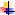 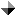 Sr. No.     SubjectPage No.Agriculture5Arts & Sports – Pakistan5Arts & Sports – World5Banking, Finance and Stock Exchange5Biographies6Business, Economics & Industry6Crimes7Current Issues – Pakistan8Current Issues – World8Defense/ Military 8Education-Pakistan9Education World9Geography and Travel 9Governance / Policies – Pakistan10Governance / Policies – World10Health and Environment 11History and Archaeology – Pakistan11History and Archaeology – World11Human Rights–Pakistan11Human Rights – World12India Politics, Policies and Relations12Indo-Pak Relations12Internationl Relations 12Islam 13Kashmir13Language and Literature 13Law and Legislation 13Media – Pakistan13Media – World14Miscellaneous14Other Religion14Organizations14Pakistan Foreign Relations14Peace and war / After effects15Politics – Pakistan15Politics – World16Power Resources ( Gas, Oil, Dam, etc)17Science and Information Technology18Social Problems 18Society and Culture – Pakistan18Society and Culture – World19Terrorism 19US Politics, Policies and Relations20World Conflicts20AGRICULTURE Arsenault, Chris. "Shrouded in secrecy, one of Africa's biggest land deals stalls ." Business Recorder , 19 May, 2015, P-22Hajrah Mumtaz. "Beasts of burden."Dawn,  11 May, 2015, P. 9Shiva, Vandana . "Save the farmer." The News, 28 May, 2015, p.7ARTS & SPORTS – A.K. Bhurgri. "A habit for your own good ." Business Recorder , 16 May, 2015, P-IVAbbas Nasir. "Spirit of the arts lobby." Dawn, 9 May, 2015, P.8Andrea, Abrell. "Caviar cosmetics for the skin : experts debate benefits  ." Business Recorder ,  9 May, 2015, P-IIAsha Rehman AR . "The teen appeal ." Dawn, 29 May, 2015, P. 8Ayaz amir. "The senselessness of (most) Pakistani fashion." The News, 8 May, 2015, p.6Bock, Caroline. "Fade to grey: how grey hair is taking off with young ." Business Recorder , 23 May, 2015, P-IIHajrah Mumtaz . "Wasteland ." Dawn, 25 May, 2015, P. 9Nadeem Zuberi   . "A pleasurable visual experience    ." Business Recorder , 16 May, 2015, P-IINadeem Zuberi. "Gateway to life." Business Recorder , 23 May, 2015, P-IINadeem Zuberi. "Understanding mankind ." Business Recorder , 9 May, 2015, P-IISteinhauer, Peter. "Modular furniture for a lifetime of mobility." Business Recorder , 16 April, 2015, P-IIAsad Ejaz. "The Haq appeal." Daily Times  , 8 May, 2015, P.A7Nadeem Zuberi . "Pure and simple expressions." Business Recorder , 2 May, 2015, P-IIZaid Zafar. "Brave hert." Daily Times  , 27 May, 2015, P.A7ARTS & SPORTS – WORLDJohn, Gapper. "Picasso is only valuable in the abstract sense." Financial Times, 14 May, 2015, 7p.Kampmark, Binoy. "Selling the olympics." The News, 7 May, 2015, p.7M.J.Akbar. "Nothing absurd about the IPL theatre." Khaleej Times, 4 May, 2015, p.13Mehr Tarar. "Can Pakistan cricket pitch it up against terrorism?." Khaleej Times, 23 May, 2015, p.8Pirier, Agnes . "Cannes: against well." The News, 16 May, 2015, p.6Poirier, Agnes. "Death at Cannes." The News, 27 May, 2015, p.7Roddy, Michael . "Art house to 'Mad Max' - Cannes festival has it all." Business Recorder , 16 May, 2015, P-IVSabine , Dobel . "How the 19th century art masters mastered the art of the selfie." Business Recorder , 2 May, 2015, P-IISiavosh, Ghazi. "With Matisse and Van Gogh, Tehran gets a makeover." Business Recorder , 11 May, 2015, P-16BANKING , FINANCE AND  STOCK EXCHANGEA B Shahid . "Delusion galore on stage ." Business Recorder , 12 May, 2015, P-20Anjum Ibrahim. "NFC award: a challenge." Business Recorder , 11 May, 2015, P-16Anjum Ibrahim. "The IMF came a calling    ." Business Recorder , 18 May, 2015, P-16Asad Rizvi. "The PKR debate." Business Recorder , 18 May, 2015, P-16Babington , Deepa. "Greek PM faces tough choices in shrinking window for aid deal." Business Recorder , 29 May, 2015, P-20Daniel, Davies. "The court case that dragged bankers into the Snapchat generation." Financial Times, 23/24 May, 2015, 7p.Daniel, Dombey. "A flagging growth story." Financial Times, 19 May, 2015, 7p.Dr Zafar Altaf. "Economic decision-making : Illusion and reality ." Business Recorder , 9 May, 2015, P-22Farhat Ali. "Emerging Afghanistan and beyond: Trade and Investment ." Business Recorder , 20 May, 2015, P-20Farhat Ali. "The face value of low interest rates." Business Recorder , 27 May, 2015, P-20Gillian, Tett. "A debt hangover that ruins the American dream." Financial Times, 8 May, 2015, 9p.Gillian, Tett. "Credit derivatives deserve a revival if financiers grow up." Financial Times, 22 May, 2015, 9p.Gillian, Tett. "How savvy asset managers can fend off the regulators." Financial Times, 15 May, 2015, 7p.Huzaima Bukhari . "Tax proposals for Budget 1015-IV: How to Increase return filers  ." Business Recorder , 1 May, 2015, P-18Huzaima Bukhari . "Tax proposals for Budget 2015-16-VII: Need for an NTA  ." Business Recorder , 22 May, 2015, P-20Huzaima Bukhari. "Budget proposals 2015-16-VIII." Business Recorder , 29 May, 2015, P-20Huzaima Bukhari. "No SROs please!." Business Recorder , 15 May, 2015, P-20Jesse, Norman. "Self criticism is a habit the bank of England has to learn." Financial Times, 26 May, 2015, 11p.John, Gapper. "HSBC should seek its fortune in Hong Kong." Financial Times, 7 May, 2015, 11p.John, Gapper. "Power without responsibility on the board." Financial Times, 30/1 May, 2015, 9p.Lawrence, Summers. "Reform-minded Ukraine merits debt reduction." Financial Times, 18 May, 2015, 7p.M Ashraf Janjua. "Banks aggravating income inequalities." Business Recorder , 15 May, 2015, P-20M Ashraf Janjua. "Karachi contributing 70 percent of federal tax revenue: a myth." Business Recorder , 13 May, 2015, P-20Martin , Michelle. "Germany urges Greece to undertake reforms to unlock funds ." Business Recorder , 18 May, 2015, P-16Robert, Jenkins. "Show real remorse and the bank bashing will soften." Financial Times, 19 May, 2015, 9p.Sushmita Bose. "When gold's allure fades." Khaleej Times, 2 May, 2015, p.7Syed Shabbar Zaidi  . "The smokescreen : mystery of tax amnesty and inward remittance." Business Recorder , 23 May, 2015, P-20Wroughton , Lesley. "Iran will need to spend most of post-sanctions windfall at home    ." Business Recorder , 26 May, 2015, P-20Ashfaq Tola . "Comments on Finance (Amendment) Ordinance, 2015: A good omen for Pakistan's future." Business Recorder , 24 May, 2015, P-16Huzaima Bukhari . "Taxes and economic justice ." Business Recorder , 8 May, 2015, P-20BIOGRAPHIES A.B. Shahid     . "Remembering Agha Hassan Abedi  ." Business Recorder , 16 May, 2015, P-IHolden, Michael. "William and Kate eschew crowns for life with nappies." Business Recorder , 16 May, 2015, P-IIIKana, Inagaki. "A tough player at the top of SoftBank." Financial Times, 16/17 May, 2015, 7p.Lucy, Hornby. "A solar billionaire feels the heat." Financial Times, 23/24 May, 2015, 7p.Muhammad Ali Musofer. "Sir Syed's legacy." Dawn, 22 May, 2015, P. 9Reed Brody 
 Olivier Bercault. "Talking about rose." The News, 23 May, 2015, p.6Rehman I . A . . "Boat people too have rights ." Dawn,28 May, 2015, P. 8BUSINESS, ECONOMICS & INDUSTRYA B Shahid. "Rationality: The missing link." Business Recorder , 26 May, 2015, P-20Abbas Nasir . "More than lines on a map ." Dawn, 30 May, 2015, P. Ahmed Bilal Mehboob . "Budget and the parliament ." Dawn, 23 May, 2015, P. 8Alan, Beattie. "Back to the Battle in seattle but without the teargas." Financial Times, 16/17 May, 2015, 7p.Ali Tahir . "Troubled farmers ." Dawn,27 May, 2015, P. 9Andrew, Ward. "The innovation game." Financial Times, 12 May, 2015, 7p.Anjana, Ahuja. "Big Pharma has to lose resistance to antibiotic research." Financial Times, 18 May, 2015, 7p.Anjum Ibrahim . "Petroleum and products : The economics behind taxes    ." Business Recorder , 25 May, 2015, P-16Asad Najeeb. "Is the sun the answer?." The News, 1 May, 2015, p.6Atta ur Rahman. "Radical change." The News, 27 May, 2015, p.6Azeem, Zafar. "Role of assists in determining customs valuation." Business Recorder , 14 May, 2015, P-20Aziz Ali Dad. "Gilgit-Baltistan and the new great game." The News, 17 May, 2015, p.6David, Pilling. "No more Mr nice gay." Financial Times, 4 May, 2015, 5p.Deepak Gopinath. "High costs of cheap oil." Khaleej Times, 10 May, 2015, p.13Dr Kamal Monnoo. "Learning from the Indian Budget." The Nation , 27 May, 2015, p.6Dr Kamal Monnoo. "Pakistan Railways." The Nation , 13 May, 2015, p.6Dr Shamshad Akhtar. "Inculsive growth vital for Asia: Pacific sustainable development." Business Recorder , 14 May, 2015, P-20Dr Zafar Altaf. "Economic anxiety." Business Recorder , 16 May, 2015, P-18Dr Zafar Altaf. "Economic consequences of fear." Business Recorder , 23 May, 2015, P-20Dr.Ahmad Rashid Malik. "Dragon-Elephant Pas De Deux." The Nation , 29 May, 2015, p.6Dr.Kamal Monnoo. "My Budget's Eleven." The Nation , 6 May, 2015, p.7Edward, Luce. "The end of the golden arches doctrine." Financial Times, 11 May, 2015, 9p.Farrukh Saleem. "Economy." The News, 17 May, 2015, p.6Farrukh Saleem. "Rupee overvaluated?." The News, 3 May, 2015, p.6Fort, Patrick. "Rubber Plantation brings both work and worries to Gabon." Business Recorder , 21 May, 2015, P-20Garrido , Edgard. "Picking strawberries in Mexico for US tables leaves workers asking for more." Business Recorder , 16 May, 2015, P-18Giles , Hewitt. "S Korea grabs Google's first Asian 'campus'." Business Recorder , 9 May, 2015, P-22Hamza Hamouchne. "The wretched of the sea." The News, 9 May, 2015, p.6Harris, Scott Duke . "Four wheels good but two wheels better in Vietnam?." Business Recorder , 20 May, 2015, P-20Henry, Sanderson. "Brother, can you spare a Hayek?." Financial Times, 16/17 May, 2015, 5p.Idrees Khawaja. "Armchair research." Dawn, 15 May, 2015, P. 9Irfan Husain . "Pakistani paradox ." Dawn,23 May, 2015, P. 9Irfan Husain. "No free lunch." Dawn,2 May, 2015, P. 9Ishrat Husain. "Health of the economy." Dawn,13 May, 2015, P. 8Jamil Nasir. "Shame the evaders." The News, 17 May, 2015, p.6Joe, Zhang. "A cautionary tale from the muddy waters of Chinese business." Financial Times, 22 May, 2015, 9p.John Lee. "Japan's good fight." Khaleej Times, 10 May, 2015, p.13John, Irish. "French fighter jets find takers in a worried world." Business Recorder , 6 May, 2015, P-20John, Kay. "Put the good corporation at the heart of the economy." Financial Times, 13 May, 2015, 9p.John, Kay. "Why average workers pose a productivity puzzle." Financial Times, 20 May, 2015, 7p.John, Paul. "Showtime in Havana." Financial Times, 22 May, 2015, 7p.John, Sfakianakis. "Drill deeper than oil for Saudi prosperity." Financial Times, 20 May, 2015, 7p.Khalil Ahmed. "Micro managing capital markets?." Business Recorder , 17 May, 2015, P-16Khayyam Mushir. "Mr. Rich and the invisible man." The News, 13 May, 2015, p.7Khurram Husain . "Midway budget ." Dawn, 28 May, 2015, P. 8Laura, Mannering. "Culinary new wave puts Taiwan on foodie map." Business Recorder , 1 May, 2015, P-18Layal Abou, Rahal. "Last overland route closure chokes off Lebanon exports." Business Recorder , 4 May, 2015, P-16M J Akbar. "India, China build business over their troubled border." Khaleej Times, 20 May, 2015, p.13Martin, Wolf. "The embattled future of global trade policy." Financial Times, 13 May, 2015, 9p.Martin, Wolf. "The wary retreat of the bond bulls." Financial Times, 20 May, 2015, 7p.Matthew, Garrahan. "Let it grow." Financial Times, 23/24 May, 2015, 5p.Michel, Sailhan. "French courtship of Gulf monarchies is risky: experts." Business Recorder , 7 May, 2015, P-28Muhammad Amir Rana. "Economic corridor challewnge." Dawn, 17 May, 2015, P.8Muhammad Yaqub. "Pitfalls of budget-making." The News, 3 May, 2015, p.6Nauman Asghar. "Plight of the Labour Force." The Nation , 6 May, 2015, p.6Noorani, A.G.. "Connected region." 2 May, 2015, P. 9Parry, Martin   . "Inquiry threat into Australian iron ore industry       ." Business Recorder , 19 April, 2015, P-22Parvez Rahim. "Contracting out jobs." The News, 19 May, 2015, p.6Ramos, Natalia. "Brazil autoworkers fearful of future amid sales slump." Business Recorder , 25 May, 2015, P-16Randall, David. "Fund managers make big bet on high: end malls via simon." Business Recorder , 15 May, 2015, P-20S. M. Naseem. "Land scams and the academia." The News, 10 May, 2015, p.6Sakib Sherani . "Rethinking the budget ." Dawn, 29 May, 2015, P. 8Sakib Sherani. "Evaluating CPEC." Dawn,1 May, 2015, P. 8Sakib Sherani. "Political economy of NFC." Dawn,15 May, 2015, P. 8Saleem Shah. "A mismanaged economy." The News, 22 May, 2015, p.7Sam, Fleming. "The waiting game." Financial Times, 26 May, 2015, 9p.Shahid Kardar . "LIght-touch tax environment ." Dawn,26 May, 2015, P. 8Shahid Kardar. "Unrealistic expectations." Dawn,12 May, 2015, P. 8Tang, Alisa. "Asia's migrant domestic workers rally to fight low pay and abuse  ." Business Recorder , 27 May, 2015, P-20Toby, Sterling. "Tom Tom CEO says its maps destined for use in self-driving cars." Business Recorder , 5 May, 2015, P-22Webster, Hare. "Dangers in an economy run by a revolutionary in a business suit." Financial Times, 12 May, 2015, 9p.Wolfgang, Munchau. "The simple core of the Grexit and Brexit conundrum." Financial Times, 18 May, 2015, 7p.Abid Mustikhan. "Chinese investment vis-a-vis Gwadar port." Daily Times  , 9 May, 2015, P.A6Ajmal Khan. "How (not) to build a Metro line." Daily Times  , 28 May, 2015, P.A7Ejaz Hussain. "National inaction plan." Daily Times  , 16 May, 2015, P.A7Iftikhar ahmad. "The economic corridor." Daily Times  , 25 May, 2015, P.A7Iftikhar Ahmad. "the economy and population growth." Daily Times  , 8 May, 2015, P.A7Kashif Mateen Ansari  . "National budget considerations   ." Business Recorder , 10 May, 2015, P-16Qaisar Rashid. "Ail Alif's declaration." Daily Times  , 20 May, 2015, P.A6S P Seth. "Pakistani and Chinese investments." Daily Times  , 6 May, 2015, P.A6Syed Bakhtiyar Kazmi. "The rich, the poor and the Neanderthal." Daily Times  , 17 May, 2015, P.A6CRIMESAyaz Amir. "Axact: flying too close to the sun." The News, 22 May, 2015, p.6Babar Sattar. "It is not OK to kill." The News, 30 May, 2015, p.Iftekhar A. Khan. "Law on a rampage." The News, 30 May, 2015, p.7K.K.Shahid. "Iam Sabeen, but not Charlie." The Nation , 7 May, 2015, p.7K.K.Shahid. "Wajib-ul-qatl." The Nation , 14 May, 2015, p.7Khizr Imran Tajammul. "The evil beyond Axact." The Nation , 20 May, 2015, p.7M.A.Niazi. "Degrees for the new boat people." The Nation , 29 May, 2015, p.6Mina Malik Hussain. "On Work." The Nation , 25 May, 2015, p.6Nazish Brohi. "Crushing impunity." Dawn, 21 May, 2015, P. 9Onians, Charles. "Syria war crimes justice unlikely despite evidence: experts ." Business Recorder , 16 May, 2015, P-18Rahul Singh. "Indian judiciary shows it's more human than Khan." Khaleej Times, 8 May, 2015, p.7Rehman, I.A.. "Who is killing the good ones?." Dawn,7 May, 2015, P. 8S.Simon Sharaf. "The Killing of thought." The Nation , 2 May, 2015, p.6Tariq Khosa. "Good morining." Dawn,19 May, 2015, P. 8Zubeida Mustafa. "Changing mindsets." 15 May, 2015, P. 9Abdur rahman Chowdhury. "Resurgence of racial violence." Daily Times  , 15 May, 2015, P.A6Dr Saulat Nagi. "Vulnerability the nsmr id tspr." Daily Times  , 22 May, 2015, P.A7Fawad Kaiser. "Murdered on duty." Daily Times  , 25 May, 2015, P.A6Qaisar Rashid. "Killing in the name of religion." Daily Times  , 27 May, 2015, P.A6Saulat Nagi. "Vulnerability the name is rape." Daily Times  , 23 May, 2015, P.A7Syed Mansoor Hussain. "Why the killing of innocents?." Daily Times  , 16 May, 2015, P.A6CURRENT ISSUES – Amber Daar . "Institutional clash? ." Dawn, 28 May, 2015, P. 9Ayyaz Malick. "The complex reality of the MQM." The News, 6 May, 2015, p.6Babar Sattar. "Is it a manufacturing fault." The News, 23 May, 2015, p.7Cyril Almeida . "The Bol implosion ." Dawn,24 May, 2015, P. 8Ghazia Salahuddin. "The rigging of Pakistan." The News, 10 May, 2015, p.7Huma Yusuf. "Convenient pretext." Dawn,11 May, 2015, P. 9Khurram Husain. "Trouble in Sindh." Dawn, 7 May, 2015, P. 8Mosharraf Zaidi. "Civil-military relations 2.0." The News, 5 May, 2015, p.7Noman Ahmed. "Parched city." Dawn,12 May, 2015, P. 9Obed Pasha. "The non-issue of corruption." The News, 25 May, 2015, p.6Rehman Anwer. "Continuing Sabeen's legancy." The News, 6 May, 2015, p.6Shahedul Anam KHan . "Bloggers in peril ." Dawn,29 May, 2015, P. 9Syed Sultan Khan. "PIA brings back stranded Pakistanis." Business Recorder , 3 May, 2015, P-16Syed Talat Hussain. "The Naltar tragedy and our image." The News, 11 May, 2015, p.7Zaigham Khan. "Old money, new money and Axact money." The News, 30 May, 2015, p.6D Asghar. "Skating the issue." Daily Times  , 2 May, 2015, P.A6CURRENT ISSUES – WORLDAdan Falak. "Chimera of neutrality." The Nation , 2 May. 2015, p.6Aijaz Zaka Syed. "The silence of friends." The News, 24 May, 2015, p.6Azhar Imran. "Arab world at acrossroads." The Nation , 5 May, 2015, p.7Aziz, Barbara Nimri. "Awaiting the next rumble." The News, 21 May, 2015, p.7Baroud, Ramzy . "We are all refugees." The News, 14 May, 2015, p.6Bidwai, Praful. "Earthquakes: prepare and survive." The News, 1 May, 2015, p.7Bill, Thomas . "After the earthquake." The News, 18 May, 2015, p.6Elmasry, Mohamed . "Egypt's injustice system." The News, 19 May, 2015, p.6Epstein, Chuck. "Class workfare in Baltimore." The News, 8 May, 2015, p.6Fernandez, Belen. "On Baltimore." The News, 4 May, 2015, p.7Ghazi Salahuddin. "Freedm in a realm of fear." The News, 3 May, 2015, p.7I. Hussain. "Axact and diploma mills." The News, 26 May, 2015, p.6Jacob, Peter . "Let education live." The News, 16 May, 2015, p.6Jalees Hazir. "Putin and foreign-funded NGOs." The Nation , 28 May, 2015, p.6K.Iqbal. "Afghanistan back in focus." The Nation , 11 May, 2015, p.7Kamila Hyat. "Games  of fraud." The News, 28 May, 2015, p.7Khusro Mumtaz. "Sabeen." The News, 4 May, 2015, p.6Kieny, Marie-Paule. "Human emotion and Ebola." The News, 11 May, 2015, p.7M.A.Notezai. "Balochistan and Yemen War." The Nation , 9 May, 2015, p.7Musharraf Zaidi. "Too soon to count out Axact." The News, 27 May, 2015, p.7Tristan  , Mcconnell . "After Somalia's famine, hunger persists    ." Business Recorder , 2 May, 2015, P-14K.Iqbal. "Evolving regional dynamics." The Nation , 4 May, 2015, p.7Tristan, Mcconnell. "Lure of high-risk riches too strong for Somalia refugees ." Business Recorder , 10 May, 2015, P-16DEFENSE/ MILITARYAbdul Majid Abid. "A state above the state." The Nation , 25 May, 2015, p.6Ayaz Wazir. "Permanently displaced persons." The News, 26 May, 2015, p.7Farrukh Saleem. "Operation stalemate." The News, 24 May, 2015, p.6G.M.Aslam Beg. "Pak-Afghan security imperatives." The Nation , 22 May, 2015, p.7Mahir Ali. "After the parade." Dawn,13 May, 2015, P. 9Marvi Simed. "Unsilencing Pakistan." The Nation , 5 May, 2015, p.6Marvi Simed. "Weapons of mass instruction." The Nation , 26 May, 2015, p.6Muhammad Ali. "The legendary Hameed Anwar." The News, 6 May, 2015, p.6Rizwan Asghar. "Nuclear cruise missiles." The News, 13 May, 2015, p.6Saida Fazal. "What is our side of the story?." Business Recorder , 14 May, 2015, P-20Samon Simon Sharaf. "Metro to instability." The Nation , 30 May, 2015, p.6Senator Sehar Kamran. "Debunking nuclear weapons myths." The Nation , 29 May, 2015, p.7Tariq Khosa . "Inaction plan ." Dawn, 28 May, 2015, P. 9Abdul Basit. "Countering violent extremism." Daily Times  , 9 May, 2015, P.A7Ejaz Hussain. "the MQM and the military." Daily Times  , 9 May, 2015, P.A7Mariam Mahmud. "The fix ." Daily Times  , 19 May, 2015, P.A7Mariam Mahmud. "The fix." Daily Times  , 20 May, 2015, P.A7Mehboob Qadir. "The greenhorn warrior." Daily Times  , 15 May, 2015, P.A7Musa Khan Jalalzai. "IS gainig ground in Afghanistan." Daily Times  , 12 May, 2015, P.A7Musa Khan Jalalzai. "ISI phobia in Afghanistan." Daily Times  , 26 May, 2015, P.A6Musa Khan Lalalzai. "Making intelligence relevant." Daily Times  , 19 May, 2015, P.A67Mustafa Qureshi. "It wasn't about the beef masala!." Daily Times  , 12 May, 2015, P.A7EDUCATION – Ahsan Kureshi. "Alternative Schooling." The Nation , 6 May, 2015, p.6Atle Hetland. "Best in class, but how important is that." The Nation , 21 May, 2015, p.7Geena Davis. "Unequal picture." Dawn, 6 .May, 2015, P. 9Inayatullah. "Delievery unit for education." The Nation , 2 May, 2015, p.7Naween Mangi A . . "Adopting schools ." Dawn, 31 May, 2015, P. 9Nayyar, A.H.. "War to mould minds." Dawn, 17 May, 2015, P. 9Niaz Murtaza. "Logical thinking." Dawn,3 May, 2015, P. 9Rafia Zakaria. "Education and terror." Dawn, 13 May, 2015, P. 8Rehman, I.A.. "No Kewalram amongst us?." Dawn, 21 May, 2015, P. 8S. Akbar Zaidi. "The liberal's education myth." The News, 29 May, 2015, p.6S. Akbar Zaidi. "The right to speak." The News, 7 May, 2015, p.6Saad Rasool. "Axact-ly." The Nation , 24 May, 2015, p.7Umair Javed . "Private schooling and inequality ." Dawn,25 May, 2015, P. 8Ziauddin. "Education myths." The News, 23 May, 2015, p.6Zubair Torwali. "Education in Swat-Kohistan." The News, 5 May, 2015, p.6Qaisar Rashid. "Alif Ailaan's declaration." Daily Times  , 13 May, 2015, P.A6Qaisar Rashid. "Overseas students and Scottish universities." Daily Times  , 6 May, 2015, P.A6Syed Rashid Munir. "Wholesome to gruesome." Daily Times  , 26 May, 2015, P.A6EDUCATION – WORLDAgger, Ben. "Universities, Inc.." The News, 9 May, 2015, p.6Amy, Kazmin. "Learning a hard lesson." Financial Times, 8 May, 2015, 7p.Annie, BANERJI. "Under pressure, India's students turn to cheating ." Business Recorder , 4 May, 2015, P-16Kamila Hyat. "Dual shades of darkness." The News, 7 May, 2015, p.7Mehr Tarar. "Teach the children." Khaleej Times, 4 May, 2015, p.13 GEOGRAPHY AND TRAVEL Aamer Inayatullah. "Picturesque Gojal." The Nation , 10 May, 2015, p.7Aamer Inayatullah. "Picturesque Gojal." The Nation , 13 May, 2015, p.7Aarish U Khan. "How to resolve the route controversery." The News, 2 May, 2015, p.6Iftekhar A. Khan. "Beautifying the beautiful." The News, 20 May, 2015, p.7Javed Jabbar. "Travails in Turkey." Dawn, 18 May, 2015, P. 8S.Tariq. "Metro Bus, Trams and Trains." The Nation , 21 May, 2015, p.6M Asif Yousafzai. "Tectonics and continued seismicity." Daily Times  , 17 May, 2015, P.A7GOVERNANCE / POLICIES – Afrasiab Khattak. "Myth of Republic." The Nation , 2 May, 2015, p.7Almeida, Cyril. "Karachi to Kabul." Dawn,11 May, 2015, P.8Asha Rehman AR . "Accountability and power ." Dawn,,2 May, 2015, P. 8Ayaz Wazir. "Fata: a comedy of reforms." The News, 13 May, 2015, p.6Dr.Fraid A Malik. "Bulls through ballot." The Nation , 23 May, 2015, p.7Farooq Hameed Khan. "Zardari's defiance." The Nation , 22 May, 2015, p.7 Hadi Akbarali. "Need for a national steel policy." Business Recorder , 12 May, 2015, P-20Harris Bin Manwar. "To be axact." The Nation , 26 May, 2015, p.6Harris Bin Munawar. "Flyover to Gwadar." The Nation , 19 May, 2015, p.6Inayatullah. "Addressing urgent pressing problems." The Nation , 30 May, 2015, p.7Inayatullah. "Task and controversies." The Nation , 23 May, 2015, p.7Jalees Hazir. "Demonizing the defenders." The Nation , 7 May, 2015, p.6Jalees Hazir. "The forgotten madrassa children." The Nation , 21 May, 2015, p.6K.Iqbal. "CPEC and the Baluchistan factor." The Nation , 25 May, 2015, p.7K.Iqbal. "Our Wanting counter terrorism effort." The Nation , 18 May, 2015, p.7Khurram Husain. "Extraordinary expenditures." Dawn,11 May, 2015, P. 8Malik M Ashraf. "The route change controversy." The Nation , 22 May, 2015, p.6Malik.M.Ashraf. "Dividends of acting in unison." The Nation , 29 May, 2015, p.7Marvi Simed. "Not too late on NAP." The Nation , 19 May, 2015, p.6Mueen , Afzal . "A case for a presidential system in Pakistan ." Business Recorder , 9 May, 2015, P-INargis Khanum. "At last, a census has been scheduled ." Business Recorder , 9 May, 2015, P-INargis Sethi. "A barren landscape." Dawn, 2 May, 2015, P. 8Naween A. Mangi. "Derelict villages." Dawn,20 May, 2015, P. 9Niaz Murtaza. "A flailed state." Dawn, 17 May, 2015, P. 9Rashida Dohad. "Will the people rule now?." The News, 29 May, 2015, p.6S.S.Sharaf. "Pakistan's living hell." The Nation , 9 May, 2015, p.6Syed Mohibullah Shah. "Rescuing the state." The News, 28 May, 2015, p.6Zafar Azeem. "Methods of procurement under Sindh PPRs." Business Recorder , 7 May, 2015, P-28Aziz Ahmed. "Moving towards a sustaiable city." Daily Times  , 4 May, 2015, P.A7Dr Mohammad Taqi. "Deadly delusions." Daily Times  , 28 May, 2015, P.A6Fawad Kaiser. "Outside interventions in ethnic conflict." Daily Times  , 11 May, 2015, P.A6Ikram Sehgal. "A terrile tragedy." Daily Times  , 14 May, 2015, P.A7Sarmad Ali. "Halat executions please!." Daily Times  , 4 May, 2015, P.A7Syed Bakhtiyar Kazmi. "Illogical democracy." Daily Times  , 3 May, 2015, P.A6Syed Mansoor Hussain. "Daydreams about load shedding." Daily Times  , 9 May, 2015, P.A6Syed Rashid Munir. "Let silence ring." Daily Times  , 5 May, 2015, P.A6Syed Rashid Munir. "Republic of suffering." Daily Times  , 19 May, 2015, P.A6Zeeshaan Zafar Hashmi. "Not all it's cracked up to be." Daily Times  , 6 May, 2015, P.A7GOVERNANCE / POLICIES – WORLDAshish Mehta. "Non-Muslim wills made easy, but to cost more." Khaleej Times, 8 May, 2015, p.7Chris, Giles. "What the next chancellor does not yet know." Financial Times, 7 May, 2015, 11p.Elif, Shafak. "Turkish unity could be a surprise Kurdish gift." Financial Times, 20 May, 2015, 7p.Frank, Zeller. "Merkel Govt under pressure over US spy scandal ." Business Recorder , 1 May, 2015, P-18Gabriel, Wildau. "At the turning point." Financial Times, 5 May, 2015, 7p.George, Magnus. "China must prove its Silk Road plan is more than mere grandstanding." Financial Times, 5 May, 2015, 9p.Jingzhou, Tao. "China's hunt for tigers and flies is taking a toll on business." Financial Times, 8 May, 2015, 9p.John, Kay. "A new ending for a sorry tale of housing shortages." Financial Times, 6 May, 2015, 9p.Lamido, Sanusi. "Unanswered questions on Nigeria's missing billions." Financial Times, 14 May, 2015, 7p.Peter, Sutherland. "Europe has turned a tragedy into a needless political crisis." Financial Times, 22 May, 2015, 9p.Vincent, Boland. "Embracing change." Financial Times, 30/1 May, 2015, 7p.Yannis, Palaiologos. "Syriza must let markets and meritocracy rule." Financial Times, 13 May, 2015, 9p.Andleeb Abbas. "Deadly discrimination." Daily Times  , 3 May, 2015, P.A6S P Seth. "United Kingdom?." Daily Times  , 27 May, 2015, P.A6Yasser Latif Hamdani. "Turkey, Pakistan and Islam." Daily Times  , 25 May, 2015, P.A6HEALTH AND ENVIRONMENT Abdul Majeed Abid. " The contagion." The Nation , 18 May, 2015, p.7David, Pilling. "Unforeseen effects of the new Chinese medicine." Financial Times, 7 May, 2015, 11p.Jamie, Smyth. "Battle under the sea." Financial Times, 20 May, 2015, 5p.Karin , Willen. "Stretching before exercise : a good idea or needless." Business Recorder , 9 May, 2015, P-IILucy Westcott. "$ 150 device that can prevent 2 million deaths a year." Khaleej Times, 25 May, 2015, p.13Naina Lal Kidwai. "Towards a green financial system." Khaleej Times, 27 May, 2015, p.12Pete Spotts. "Jungles are another casualty of warming." Khaleej Times, 22 May, 2015, p.6Sally L. Satel. "A smoke-free China seems like a dream." Khaleej Times, 17 May, 2015, p.12Sara Malkani . "End fistula ." Dawn, 24 May, 2015, P. 9Sibbel , Lea. "Green tea in cosmetics ." Business Recorder , 23 May, 2015, P-IIHISTORY AND ARCHAEOLOGY – Ayaz Amir. "What's our Hindustan problem?." The News, 1 May, 2015, p.6Ayaz Amir. "Which musalmans do we claim descebt from?." The News, 5 May, 2015, p.6Imran Khan. "Ibn Khaldun and today's Pakistan." The News, 24 May, 2015, p.6Mahir Ali. "British indecision." Dawn, 6 May, 2015, P. 9Rafia Zakaria . "Art, history and artefact ." Dawn,27 May, 2015, P. 8Zeenat Hisam. "Census and labour data Dawn,14 May, 2015, P. 9Humayun Shafi. "Inthe shadow of history." Daily Times  , 20 May, 2015, P.A7Ishtiaq Ahmed. "Muslim League's use of the ulema." Daily Times  , 5 May, 2015, P.A7HISTORY AND ARCHAEOLOGY – WORLDAlexander Lacasse. "Daesh has a sugar rush to destroy ancient relics." Khaleej Times, 18 May, 2015, p.11Ayaz Amir. "On the wrong side of history." The News, 26 May, 2015, p.6Boero, Patricia. "Art and revolution." The News, 29 May, 2015, p.6Cozens, Clasire. "Nepal quake leaves century-old library in ruins." Business Recorder , 12 May, 2015, P-20M.A.Niazi. "A family affair." The Nation , 8 May, 2015, p.6Manuela, Mild. "German archaeologists race to help Kurds protect cultural heritage  ." Business Recorder , 11 May, 2015, P-16HUMAN RIGHTS–PAKISTANAfrasiab Khattak. "Internally displaced Pashtuns." The Nation , 9 May, 2015, p.6Ahsan Kureshi. " The Women Jirga of Swat." The Nation , 27 May, 2015, p.7Ahsan Kureshi. "The odds against self-actualizing." The Nation , 20 May, 2015, p.6Gul Bukhari. "Democracy working, Kudos." The Nation , 24 May, 2015, p.7Gul Bukhari. "Healing the Wounds." The Nation , 3 May, 2015, p.7Gul Bukhari. "I am Pervez Rasheed." The Nation , 17 May, 2015, p.7Jan Achakzai. "Balochistan not Silenced." The Nation , 1 May, 2015, p.6Marvi Simed. "Male hypocricy in Lower Dir." The Nation , 12 May, 2015, p.6Muhammad Haider Imtiaz. "Encouraging debate." The News, 10 May, 2015, p.7Nauman Asghar. "Need for Ijtihad." The Nation , 26 May, 2015, p.7Nikhat Sattar. "Lesser creations?." Dawn, 8 May, 2015, P. 9Parvez Rahim. "Worker protection." Dawn,13 May, 2015, P. 9Rehman, I.A.. "Enforcing Women's right to vote." Dawn,14 May, 2015, P. 8Sana Anwar. "Early Warning Systems." The Nation , 7 May, 2015, p.7Reem Wasay. "Not one of us." Daily Times  , 13 May, 2015, P.A7Yasser Latif Hamdani. "Secular Pakistan." Daily Times  , 11 May, 2015, P.A6Zeeba T Hashmi. "Homophobia in Pakistan." Daily Times  , 1 May, 2015, p.A6HUMAN RIGHTS – WORLDAdiah Afraz. "Sabeen Muhmud week 2." The News, 3 May, 2015, p.6Atle Hetland. "Behind the European migration Crisis." The Nation , 14 May, 2015, p.6Goodman, Amy. "Women for peace." The News, 2 May, 2015, p.6Michael Holtz. "What we want? A home on land." Khaleej Times, 26 May, 2015, p.13Morgan Winsor. "Hunger stalks yemen as battles rage." Khaleej Times, 7 May, 2015, p.13Nauman Asghar. "a suspension of human rights." The Nation , 20 May, 2015, p.6Pervez Rahim. "May Day pledge." The News, 1 May, 2015, p.6Shahnaz Khan. "Workers of the world." The News, 8 May, 2015, p.6INDIA POLITICS, POLICIES AND RELATIONSAsif Ezdi. "Arrogance and trickery." The News, 25 May, 2015, p.6Asif Ezdi. "India's Chabahar gambit." The News, 11 May, 2015, p.6Awais bin Wasi. "Resettlement of the pandits." The News, 7 May, 2015, p.6Bidwai, Praful. "Media jingoism boomerags." The News, 16 May, 2015, p.6Bidwai, Praful. "Modi's disastrous  first year ." The News, 23 May, 2015, p.6Bidwai, Praful. "Saying no to ghettoes." The News, 29 May, 2015, p.7David, PIlling. "India should carve its tax code in stone." Financial Times, 14 May, 2015, 7p.Heydarian, Richard Javed. "Modi's tricky trip to China." The News, 28 May, 2015, p.6Jawed Naqvi. "Damn the TRP, tell the truth." Dawn, 12 May, 2015, P. 8Latha Jishnu. "Suicide of a farmer." Dawn, 9 May, 2015, P. 8Mosharraf Zaidi. "How to counter RAW  conspiracies." The News, 19 May, 2015, p.7Mudassir Ali Shah, Syed. "Chabahar vs Gwadar." Dawn, 10 May, 2015, P. 9Mudassir Ali Shah. "Subtle policy shift." Dawn, 1 May, 2015, P. 9Noorani, A.G.. "Official secrets." Dawn, 9 May, 2015, P. 9Rahul Singh. "Narendra Modi has a long way to go for greatness." Khaleej Times, 23 May, 2015, p.9S.Prasannarjan. "India is again a nation led." Khaleej Times, 26 May, 2015, p.12Victor, Mallet. "One direction." Financial Times, 18 May, 2015, 5p.Zarrar Khuhro. "Butterfly effects." Dawn, 4 May, 2015, P. 9INDO-PAK RELATIONSAbdul Majeed Abid. "The stained dawn." The Nation , 11 May, 2015, p.6Ali Sarwar Naqvi. "Seventeen years of deterrence." The News, 28 May, 2015, p.6Fahd Humayun. "Bus to Islamabad." The News, 28 May, 2015, p.6Javid Husain. "Raw, terrorism and SAARC." The Nation , 26 May, 2015, p.7Jawed Naqvi. "Lessons from Nepal for Kashmir." Dawn,5 May, 2015, P. 8Jaxed Naqvi. "Fables of Modi's first year in power." Dawn, 19 May, 2015, P. 8Saleem Safi. "Our agencies and RAW." The News, 20 May, 2015, p.6INTERNATIONAL RELATIONS Alexandre , Grosbois. "French president's historic Cuba trip leads EU detente ." Business Recorder , 10 May, 2015, P-16Eric S.Margolls. "The Western premise on Vietnam was dead wrong." Khaleej Times, 3 May, 2015, p.13Gideon, Rachman. "Grexit may be the best end for a bad marriage." Financial Times, 5 May, 2015, 9p.Howard LaFranchi. "Obama fails to reassure partners on Iran." Khaleej Times, 19 May, 2015, p.13Jacob, Peter. "Interfaith dialogue." The News, 5 May, 2015, p.6Kolhatkar, Sonail. "Desperation, not crime." The News, 17 May, 2015, p.7Malik Muhammad Ashraf. "Towards central Asia." The News, 27 May, 2015, p.6Mohammad Ali Shabani. "Broaden ties with Iran to quell conflicts." Khaleej Times, 5 May, 2015, p.13Mohsin Raza Malik. "Battleground Middle East." The Nation , 13 May, 2015, p.7N.Janardhan. "Likely Iran deal could hurt GCC investments." Khaleej Times, 5 May, 2015, p.13Noorani, A.G.. "Iran's overture." Dawn,16 May, 2015, P. 9SS Sharaf. "Challenges to CPEC." The Nation , 23 May, 2015, p.6Vitched, Andre. "The say 'peace'." The News, 23 May, 2015, p.6Harlan Ullman. "Re-establishing the US-UK relationship." Daily Times  , 14 May, 2015, P.A6Shoukat Qadir. "About the visit of the Chiness premier." Daily Times  , 1 May, 2015, p.A7Vinay Kaura. "Can Indo-China warmth last?." Daily Times  , 13 May, 2015, P.A7ISLAM A Q Khan. "Ablution and prayer (pt-II)." The News, 4 May, 2015, p.6A Q Khan. "Ablution and prayer (pt-III)." The News, 11 May, 2015, p.6A Q Khan. "Ablution and prayer (pt-IV)." The News, 18 May, 2015, p.A Q Khan. "Ablution and prayers." The News, 25 May, 2015, p.6Ayaz Amir. "Truer words not spoken." The News, 19 May, 2015, p.6ELF Habib. "Clashof two contending caliphs." Daily Times  , 22 May, 2015, P.A7Mohammad Jamil. "a time for introspection." Daily Times  , 7 May, 2015, P.A7Sad Hafiz. "Religious absolutism." Daily Times  , 10 May, 2015, P.A6KASHMIR AND  ISSUESSameer Bhat. "Confusing signals." Dawn, 18 May, 2015, P. 9Z. G. Muhammad. "The story of Kashmir." The News, 14 May, 2015, p.6LANGUAGE AND LITERATURE Aijazuddin, F.S.. "Sweet revenge." Dawn, 21 May, 2015, P. 9Harris Bin Munawar. "Wisdom of the crowd." The Nation , 5 May, 2015, p.6Shamim Malik. "Language debate." Dawn,14 May, 2015, P. 9Will, Dunham . "Researchers link Shakespeare to disputed play." Business Recorder , 2 May, 2015, P-IIIAtul K Thakur. "Another way to look at Pakistan." Daily Times  , 5 May, 2015, P.A7Atul K Thakur. "Improbability in 'new India'." Daily Times  , 11 May, 2015, P.A7Ishtiaq Ahmed. "A milestone in Punjab research." Daily Times  , 12 May, 2015, P.A6LAW AND LEGISLATION Afrasiab Khattak. "Internalizing Federalism." The Nation , 30 May, 2015, p.6Dominique Soguel. "Lawless Libya loses refugees to the sea." Khaleej Times, 1 May, 2015, p.6Fareed Zakaria. "America's prisoners hit by full force of the law." Khaleej Times, 2 May, 2015, p.6Farooq Hassan. "The matter of the constitution." The Nation , 27 May, 2015, p.6Insaaf faroosh. "Communication to litigate." The Nation , 25 May, 2015, p.7Insaaf Farosh. "Computational Law." The Nation , 4 May, 2015, p.6Insaaf Farosh. "The record." The Nation , 11 May, 2015, p.7Kampmark, Binoy. "The Morsi sentence." The News, 26 May, 2015, p.6Kunwar Khuldune Shahid. "Blasphemy law boomerange." The Nation , 28 May, 2015, p.7Malik Muhammad Ashraf. "Proving rigging." The News, 2 May, 2015, p.6Nauman Asghar. "A secular state." The Nation , 12 May, 2015, p.6Noorani A . G . . "Judges' recusal ." Dawn, 30 May, 2015, P. 9Zafar Azeem. "Adjudication and the process of adjudication ." Business Recorder , 28 May, 2015, P-20Zafar Azeem. "Role of law in combating terrorism   ." Business Recorder , 21 May, 2015, P-20Zain Haider. "No different a tyranny." The Nation , 30 May, 2015, p.7Dr Ejaz hussain. "rule of law in Pakistan?." Daily Times  , 23 May, 2015, P.A6Mohammad Ismail Khan. "Implementation of NAP." Daily Times  , 11 May, 2015, P.A7Nasir Saeed. "Justice delayed is justice denied." Daily Times  , 28 May, 2015, P.A7Syed Bakhtiyar Kazmi. "Two years later." Daily Times  , 10 May, 2015, P.A6Yasser Latif Hamdani. "Pakistan and the rome Statute." Daily Times  , 18 May, 2015, P.A6MEDIA – Ashaar Rehman. "One long, unending protest." Dawn, 1 May, 2015, P. 8Assim Sajjad Akhtar . "Social media war ." Dawn, 22 May, 2015, P. 9Ayaz Amir. "Morality over dose." The News, 29 May, 2015, p.6Jhunjhunwala, Udita . "Bollywood blue blood Ranbir takes walk on the wild side ." Business Recorder , 16 May, 2015, P-IVMohsin Raza Malik. "Media manoeuvring." The News, 9 May, 2015, p.6Noorani  A . G . . "Libel and media ." Dawn, 23 May, 2015, P. 9Ali Malik. "Corporate media, power plays and truth." Daily Times  , 21 May, 2015, P.A7D Asghar. "The echo from a cesspool." Daily Times  , 23 May, 2015, P.A7Zeeba T Hashmi. "Demise of rationality." Daily Times  , 22 May, 2015, P.A6MEDIA – WORLDDavidson , Mike . "Aishwarya Rai returns to cinema with 'Jazbaa'." Business Recorder , 23 May, 2015, P-IVPatricia, Reaney. "No Problemo! Schwarzenegger takes first dramatic role in 'Maggie'." Business Recorder , 9 May, 2015, P-IVRandolph , Eric. "Cate Blanchett, actress at very top of Hollywood A-list." Business Recorder , 23 May, 2015, P-IVRoy, Piya Sinha. "Han Solo revs up 'Star Wars' fans in new 'Force Awakens' trailer." Business Recorder , 2  May, 2015, P-IVScot Peterson. "Syrian journalists dodge sniper bulets for bylines." Khaleej Times, 22 May, 2015, p.7Sinha-Roy, Piya. "George Miller sweeps viewers back into striking world of 'Mad Max'." Business Recorder , 16 May, 2015, P-IVMISCELLANEOUS Andrew, Jack. "Rising from the rubble." Financial Times, 25 May, 2015, 5p.Anjana, Ahuja. "Chimps are not people but they deserve our respect and care." Financial Times, 5 May, 2015, 9p.David, Pilling. "An Asian echo of Europe's darkest hour." Financial Times, 21 May, 2015, 9p.Gary, Silverman. "The Schwarzman school of philanthropy." Financial Times, 16/17 May, 2015, 7p.Pickser, Jeremy. "Not the real thing." The News, 26 May, 2015, p.7Sushmita Bose. "Stileto agony and the sole survivor." Khaleej Times, 23 May, 2015, p.9OTHER RELIGIONSBorzou, Daragahi. "Taking liberties." Financial Times, 6 May, 2015, 7p.Hassan Javid. "The media's left-Wing bias?." The Nation , 3 May, 2015, p.6Kunwar Khuldune Shahid. "Thuggery of religion." The Nation , 21 May, 2015, p.7Zahid Hussain. "The Afghan thaw." Dawn, 6 May, 2015, P. 8ORGANIZATIONSHuma Yusuf . "Educated militants ."Dawn,  25 May, 2015, P. 9PAKISTAN FOREIGN RELATIONSAfrasiab Khattak. "Development without peace and stability." The Nation , 16 May, 2015, p.6Afrasiab Khattak. "From Kabul with love (and hate)." The Nation , 23 May, 2015, p.6Aijazuddin, F.S.. "Thanks, but no tanks." Dawn,   7 May, 2015, P. 9Anjum Ibrahim. "Chinese investment." Business Recorder , 4 May, 2015, P-16Arshad Abbasi H . . "Murky visions ." Dawn,   26 May, 2015, P. 9Asif Ezdi. "Regional dynamics of the economic corridor." The News, 4 May, 2015, p.6Dr.Ahmad Rashid Malik. "Japan's Reluctance to Join AIIB." The Nation , 16 May, 2015, p.7Dr.Ahmad Rashid Malik. "Tha in China-Japan ties." The Nation , 1 May, 2015, p.7Inayatullah. "Highs and Lows in foreign relations." The Nation , 16 May, 2015, p.7Javid Husain. "Lessons of China's modern history." The Nation , 12 May, 2015, p.7Malik M.Ashraf. "The quest for peace." The Nation , 15 May, 2015, p.7Malik.M.Ashraf. "The biggest opportunity ever." The Nation , 1 May. 2015, p.7Moeed Yusuf. "Paradigm shift?." Dawn,  19 May, 2015, P. 9Mohsin Raza Malik. "Countering RAW." The Nation , 19 May, 2015, p.7Munir Akram. "Fumbling with friends." Dawn,   10 May, 2015, P. 8Obed Pasha. "The unfair corridor." The News, 8 May, 2015, p.6Rahimullah Yusufzai. "The changed Afghan policy." The News, 6 May, 2015, p.7Syed Mudassir Ali Shah . "Security deal ." Dawn,   26 May, 2015, P. 9Tariq Osman Hyder. "TAPI-Regaining focus." The Nation , 19 May, 2015, p.7Zaigham Khan. "Saudi diplomacy in Pakistan." The News, 14 May, 2015, p.6PEACE AND WAR / AFTER EFFECTSAbbas Nasir . "More ominous signs ." Dawn,   23 May, 2015, P. 8Abbas Nasir. "Can we bell the cat?." Dawn,  16 May, 2015, P. 8Abbas Nasir. "Waiting for a miracle." Dawn,   2 May, 2015, P. 8Almeida, Cyril. "Cohabitation." Dawn,3 May, 2015, P. 8Babar Sattar. "Is coercive consensus enough?." Dawn,   4 May, 2015, P. 8Fahd Humayun. "Long road to peace." The News, 9 May, 2015, p.6Ijaz Ahmed Qaiser. "Behind bars." Dawn,  3 May, 2015, P. 9Mahir Ali. "The kill thrill." Dawn,   20 May, 2015, P. 9Mohammad Ali Babakhel. "Policing challenge." Dawn,   12 May, 2015, P. 9Munir Akram . "Afghanistan: fighting the odds ." Dawn,   24 May, 2015, P. 8Nargis Sethi . "Karachi's daily battles ." Dawn,   22 May, 2015, P. 8Pervez Hoodbhoy. "More lethal than RAW." Dawn,  16 May, 2015, P. 8Sikander Shah . "The minority report ." Dawn,   30 May, 2015, P. 8Tariq Khosa. "Solving murder mysteries." Dawn,   5 May, 2015, P. 8Umair Javed. "Compulsory patriotism." Dawn,   11 May, 2015, P. 8Zubeida Mustafa . "Save Karachi ." Dawn,  29 May, 2015, P. 9Dr. Mohammad Taqi. "Pak-Afghan relations: war is pease?." Daily Times  , 21 May, 2015, P.A6Mohammad Jamil. "It is psy-war!." Daily Times  , 25 May, 2015, P.A7Mohammad Taqi. "Peace prospects in Afghanistan." Daily Times  , 7 May, 2015, P.A6Mustafa Qureshi. "Proxy wars, sectarianism and Iust for power." Daily Times  , 2 May, 2015, P.A7POLITICS – Adnan Amir. "The CPEC controversy." The News, 21 May, 2015, p.6Ahmed Bilal Mehboob. "Arbitrary changes." Dawn,  18 May, 2015, P. 8Ali Cheema . "Local institutions ." Dawn,  24 May, 2015, P. 9Almeida, Cyril. "LG ennui." Dawn,   31 May, 2015, P. 8Almeida, Cyril. "Perma-politics." Dawn,  10 May, 2015, P. 8Asha'ar Rehman. "One solution fits all." Dawn,   15 May, 2015, P. 8Asha'ar Rehman. "Winners in their own categories." Dawn,   8 May, 2015, P. 8Babar Sattar. "A fishing expedition?." Dawn,11 May, 2015, P. 8Bina Shah. "Defeat of Galloway." Dawn,  19 May, 2015, P. 9Dr Farid A. Malik. "Kaptaan's Khota Sikka." The Nation , 27 May, 2015, p.7Dr Zafar Altaf . "Economic gangsters in Pakistan ." Business Recorder , 2 May, 2015, P-14Dr.Fraid A. Malik. "Aam Aadmi Parti of Pakistan." The Nation , 13 May, 2015, p.6Dr.Fraid A.Malik. "Imran's Dream." The Nation , 6 May, 2015, p.7Farooq.H.Khan. "MQM's options." The Nation , 8 May, 2015, p.7Farrukh Saleem. "Operation failure." The News, 10 May, 2015, p.6Harris Bin Munawar. "Every body has one." The Nation , 12 May, 2015, p.7Imran Khan. "Patriotic provincialism." The News, 4 May, 2015, p.6Irfan Husain . "Bhutto's ghost ." Dawn,  30 May, 2015, P. 9Irfan Husain. "A house for Zardari." Dawn,  16 May, 2015, P. 9Irfan Husain. "In free fall." Dawn,   9 May, 2015, P. 9M. Saeed Khalid. "Corridor hype." The News, 2 May, 2015, p.6M. Saeed Khalid. "Repeating history." The News, 15 May, 2015, p.6M.A.Niazi. "The city that won,t change." The Nation , 1 May, 2015, p.6M.M.Ashraf. "Anatomy of the re-polling decision ." The Nation , 8 May, 2015, p.7Malik Muhammad Ashraf. "No reason to rejoice." The News, 11 May, 2015, p.6Malik Muhammad Ashraf. "No reason to rejoice." The News, 12 May, 2015, p.6Mohsin  Raza Malik. "Representation without presence." The Nation , 5 May, 2015, p.7Mohsin Raza Malik. "The Bilawal-PPP binary." The News, 20 May, 2015, p.6Nadeem Khan. "The CPEC: a timeline." The News, 10 May, 2015, p.6Nargis Khanum  . "Cantonment board polls: hopes 
 fears." Business Recorder , 2 May, 2015, P-IS.Tariq. "Of Politics and Cricket." The Nation , 7 May, 2015, p.6Saad  Rasool. "Election rigging." The Nation , 10 May, 2015, p.7Saad Rasool. "Is this for real?." The Nation , 3 May, 2015, p.7Saida Fazal. "'Irregularities' galore ." Business Recorder , 7 May, 2015, P-28Saida Fazal. "Misuse of power ." Business Recorder , 28 May, 2015, P-20Sajjad Ahmad. "Electoral hurdles." Dawn,10 May, 2015, P. 9Shahzad Chaudhry. "The anatomy of politics." The News, 12 May, 2015, p.7Syed Talat Hussain. "Mirror on the wall." The News, 4 May, 2015, p.7Tahir Mehdi . "Women in politics ." Dawn, 25 May, 2015, P. 8Tahir Mehdi. "Writing on the board." Dawn, 4 May, 2015, P. 8Taj M. Khattak. "The culture of taunting." The News, 9 May, 2015, p.7Zahid Hussain . "Th Zulfiqar Mirza Saga ." Dawn, 27 May, 2015, P. 8Zubeida Mustafa. "Insecure rights." Dawn,1 May, 2015, P. 9Andleeb Abbas. "Napping on NAP." Daily Times  , 17 May, 2015, P.A6Andleebabbas. "Election crossroads." Daily Times  , 10 May, 2015, P.A7Dr Fahad Saeed. "A challenge for cities of the future." Daily Times  , 26 May, 2015, P.A7Fawad Kaiser. "Members only." Daily Times  , 18 May, 2015, P.A6Fawad Kaisser. "Who will fill the political vacuum?." Daily Times  , 4 May, 2015, P.A6Ikram Sehgal. "Divisionary tactic backfires." Daily Times  , 7 May, 2015, P.A7Ikram Sehgal. "The time has come." Daily Times  , 21 May, 2015, P.A7Lal Khan. "Karachi's theatre of the macabre." Daily Times  , 17 May, 2015, P.A7Mohammad Taqi. "Burying freedon of expression." Daily Times  , 14 May, 2015, P.A6Salman Tarik Kureshi. "The state divided." Daily Times  , 18 May, 2015, P.A7Syed Kamran Hashmi. "Altaf Hussain's speeches." Daily Times  , 8 May, 2015, P.A6Syed Kamran Hashmi. "Enemies of the state." Daily Times  , 22 May, 2015, P.A6Syed Mansoor hussain. "the left is dead?." Daily Times  , 23 May, 2015, P.A6Syed rshid Munir. "Let the fames begin." Daily Times  , 12 May, 2015, P.A6POLITICS – WORLDAdeel Malik. "Arab world can escape violence trap wit more economic cooperation." Khaleej Times, 25 May, 2015, p.12Aijaz Zaka Syed. "Dancing to the tunes of J street." The News, 8 May, 2015, p.7Allan Jacob. "Iran a nuisance near the Strait of Hormuz." Khaleej Times, 14 May, 2015, p.14Andrew, England. "Power failure." Financial Times, 13 May, 2015, 7p.Aronson, Geoffrey. "A new era in Gaza." The News, 6 May, 2015, p.6Arshmah Jamil. "The transformation of Egyptian nationalisms." The Nation , 18 May, 2015, p.6Avnery, Uri. "A day and night-mare." The News, 12 May, 2015, p.6Barber, Johnny. "From Gaza to Gaza camp." The News, 16 May, 2015, p.6Baroud, Ramzy. "The question of 'Pakistan strategy'." The News, 22 May, 2015, p.6Bill Emmott. "Britain's silent election." Khaleej Times, 4 May, 2015, p.12Bishara, Marwan. "Assad: the begging of the end?." The News, 25 May, 2015, p.6Chengu, Garikai. "Africa's second liberation." The News, 27 May, 2015, p.6Chris, Giles. "Cameron must fudge to avoid the fate of Syriza." Financial Times, 21 May, 2015, 9p.Danny, Kemp. "EU wakes up to 'Brexit' nightmare after British vote." Business Recorder , 9 May, 2015, P-22Danny, Kruger. "Smaller government is a moral mission." Financial Times, 14 May, 2015, 7p.Daoud Kuttab. "Honour Nakba." The News, 19 May, 2015, p.7Denselow, James . "As Syrians suffer." The News, 8 May, 2015, p.7Dominique Soguel. "Libya has caromed from one crisis to the next." Khaleej Times, 17 May, 2015, p.13Draitser, Eric. "The politics of 'looting' and 'violence'." The News, 2 May, 2015, p.7Edouard, GUIHAIRE. "Whoever wins UK vote, 'sea change' coming in Scotland ." Business Recorder , 5 May, 2015, P-22Edward, Luce. "The ghosts of Iraq Future." Financial Times, 18 May, 2015, 7p.Eennet-Jones, Owen. "Vulnerbale to fraud." The News, 12 May, 2015, p.6Fiona, Hill. "Only high-level talks can penetrate the fog of war." Financial Times, 21 May, 2015, 9p.Geoff, Dyer. "The Iran conversation." Financial Times, 11 May, 2015, 7p.George, Parker. "The British question." Financial Times, 21 May, 2015, 7p.Gerard, Errera. "Cameron should not expect Europe to fix a problem of his making." Financial Times, 19 May, 2015, 9p.Gideon, Rachman. "Cameron's 'Little England' is a myth." Financial Times, 12 May, 2015, 9p.Gousouzian, Tanya . "The white 'saviours' of the Arabs." The News, 20 May, 2015, p.6Hussein Ibish. "United millitary will work if Arabs overcome rifts." Khaleej Times, 5 May, 2015, p.12Iftekhar A. Khan. "Morsi verdict." The News, 22 May, 2015, p.7Ignatiev, Noel. "Belief in voting." The News, 15 May, 2015, p.7Jack, Farchy. "After the strongmen." Financial Times, 14 May, 2015, 5p.Janan, Ganesh. "Analysis paralysis blights a party of clever fools." Financial Times, 19 May, 2015, 9p.Janan, Ganesh. "Good riddance to a carnival of nonsense and futility." Financial Times, 5 May, 2015, 9p.Janan, Ganesh. "Loose talk of a new Tory imperium." Financial Times, 12 May, 2015, 9p.Janan, Ganesh. "Pitiless campaign, peerless victory." Financial Times, 9/10 May, 2015, 9p.Janan, Ganesh. "The risible case of the armchair ideologues." Financial Times, 26 May, 2015, 11p.John, Lloyd. "The strange silence of unionist Scotland." Financial Times, 7 May, 2015, 11p.Kenan Malik. "An election that recast the politics of Britain." Khaleej Times, 12 May, 2015, p.13Khalid Diab. "The empire must not strike back." The News, 30 May, 2015, p.6Kiran, Stacey. "How Cameron killed his ocalition." Financial Times, 9/10 May, 2015, 7p.Lanchaster, John. "What happened in England?." The News, 11 May, 2015, p.6M.A.Niazi. "The Westminster model on show." The Nation , 15 May, 2015, p.6Mahir Ali . "Hopelessly adrift ." Hopelessly adrift Dawn, May, 2015, P. 9Mahir Ali. "Main UK parties look for a clincher in polls." Khaleej Times, 6 May, 2015, p.18Mahir Ali. "Putin gets a snub from West." Khaleej Times, 14 May, 2015, p.15Martin, Wolf. "Nothing is certain except death and taxes (or compulsory spending)." Financial Times, 15 May, 2015, 7p.Martin, Wolf. "Why neither main party is competens." Financial Times, 6 May, 2015, 9p.Maxim Trudolybov. "Russia in retreat over reforms on home front." Khaleej Times, 11 May, 2015, p.10Mina Malik Hussain. "On First Ladies." The Nation , 18 May, 2015, p.6Mohammed, El-Erian. "Markets are worrying about the wrong thing in the British election." Financial Times, 6 May, 2015, 9p.N.Janardhan. "Saudi Arabia reshuffle a bold move for security." Khaleej Times, 13 May, 2015, p.16Niall, Ferguson. "Labout should blame Keynes for their election defeat." Financial Times, 11 May, 2015, 9p.Philip, Stephens. "An ever more fragile union." Financial Times, 9/10 May, 2015, 9p.Philip, Stephens. "Broken parties that may break Britain." Financial Times, 8 May, 2015, 9p.Philip, Stephens. "How politics will seal the fate of Greece." Financial Times, 22 May, 2015, 9p.Philip, Stephens. "The mistake that could grigger Brexit." Financial Times, 15 May, 2015, 7p.Pierre, Noel. "Bruseels is blaming Gazprom for its own failings." Financial Times, 30/1 May, 2015, 9p.Pollack, Norman. "Capitalism in UK elections." The News, 13 May, 2015, p.7Robert Fantina. "Becoming a global pariah." The News, 24 May, 2015, p.7Rodriguez, Juan Jose. "Panama gripped by millionaire ex-president's graft scandal." Business Recorder , 17 May, 2015, P-16Roger Cohen. "Cameron cruises home." Khaleej Times, 10 May, 2015, p.12Roy, Foster. "Bribery, corruption and other ways to curb the celtic nationalists." Financial Times, 9/10 May, 2015, 9p.Said Arikat. "The Iraq lie." The News, 25 May, 2015, p.7Sharif Nashashibi. "Isolated Israel." The News, 13 May, 2015, p.6Sharif Nashashibi. "Israel: a state of denial." The News, 1 May, 2015, p.6Shingo , ITO. "Elderly Japan looks to its youth as teens set to vote ." Business Recorder , 2 May, 2015, P-14Shirley, Apthorp. "The musicians of Berlin orchestrate an end to autocracy." Financial Times, 15 May, 2015, 7p.Snellinger, Amanda. "Earthquake politics." The News, 6 May, 2015, p.7Sylvie Kauffmann. "Big brother is watching French citizens, and you." Khaleej Times, 20 May, 2015, p.12Talmiz Ahmed. "Time for a more muscular GCC diplomacy." Khaleej Times, 24 May, 2015, p.12Wolfgang, Munchau. "All the British parties are eurosceptic now." Financial Times, 4 May, 2015, 7p.Wolfgang, Munchau. "The fate of Greece lies in Tsipras's hands." Financial Times, 25 May, 2015, 7p.wolfgang, Munchau. "What Cameron's win means for Europe." Financial Times, 11 May, 2015, 9p.Yuliya Tymoshenko. "Europe must partner Ukraine against Putin." Khaleej Times, 21 May, 2015, p.14Zerbisias, Antonia. "Change in Canada." The News, 14 May, 2015, p.7Haider Shah. "Voting in the UK elections." Daily Times  , 16 May, 2015, P.A6Jonathan Power. "The next US president and the Iraq war." Daily Times  , 27 May, 2015, P.A-7Nasir Saeed. "UK elections and minorities." Daily Times  , 14 May, 2015, P.A7POWER RESOURCESA B SHahid. "The likely tragedly." Business Recorder , 5 May, 2015, P-22Arshad H. Abbasi. "On the same grid." The News, 18 May, 2015, p.6Asad Najeeb. "A solar revolution in Pakistan." The News, 18 May, 2015, p.6Barney, Jopson. "The energy revolution that shook the earth." Financial Times, 7 May, 2015, 9p.Carey, Nick. "Truckers' secret to fuel efficiency: take it easy." Business Recorder , 27 May, 2015, P-20Farhat Ali, "Energy crisis scorecard." Business Recorder , 13 May, 2015, P-20Joe, Leahy. "Oily mess." Financial Times, 15 May, 2015, 5p.Khurram Husain. "Muddling on." Dawn, 21 May, 2015, P. 8Moazzam Husain. "LNG muddle." Dawn,  5 May, 2015, P. 9Nadeem m Qureshi. "Water Scarcity:Myth or reality." The Nation , 4 Mat, 2015, p.7Nargis Khanum. "Water Games     ." Business Recorder , 16 May, 2015, P-INick, Butler. "Germany's decision on coal brings a clash of wills." Financial Times, 25 May, 2015, 7p.Sania Nishtar. "Pakistan's short-termism." The News, 27 May, 2015, p.6Shahid Mehmood. "Will early market closure help?." The News, 9 May, 2015, p.7Syed Moazzam Ali. "Solar empowerment." The News, 14 May, 2015, p.6Wajid Jawad. "Desilting of waterways : need of the hour." Business Recorder , 6 May, 2015, P-20Jarrett, Renshaw. "Gas prices or economy, experts disagree on what drives US demand." Business Recorder , 8 May, 2015, P-20SCIENCE AND INFORMATION TECHNOLOGYAlexander Lacasse. "Should students discard smartphones for scores?." Khaleej Times, 20 May, 2015, p.13Allan Jacob. "Mobile and empowered." Khaleej Times, 27 May, 2015, p.13Ammu, KANNAMPILLY. "Nepal quake highlights Everest technology." Business Recorder , 3 May, 2015, P-16Amy, Pollock. "Bionic ants could be tomorrow's factory workers  ." Business Recorder , 2 May, 2015, P-IIIBen, Gruber . "Hands free talk with global reach and style ." Business Recorder , 9 May, 2015, P-IIICarl, Bildt. "Bruseels should resist the urge to rig the rules of cyber space." Financial Times, 4 May, 2015, 7p.Dernbach, Christoph. "The Apple Watch reviewed: A promising premiere." Business Recorder , 16 May, 2015, P-IIDunham, Will. "Open wide and say 'ah': secret of gaping whale mouths revealed." Business Recorder , 16 May, 2015, P-IIIEdward, Luce. "Big data's infinite harvest." Financial Times, 25 May, 2015, 7p.Fareed Zakaria. "US must seize the future." Khaleej Times, 18 May, 2015, p.11Gruber, Ben. "Cyborg beetles to the rescue." Business Recorder , 16 May, 2015, P-IIIJohn, Gapper. "Silicon valley has become a dream factory." Financial Times, 21 May, 2015, 9p.Kerry, Sheridan . "World's biggest hurricane simulator aims to improve forecasts." Business Recorder , 9 May, 2015, P-IIILuce, Dan De. "'Cicades': US military's new swarm of mini-drones." Business Recorder , 23 May, 2015, P-IIIMadiha Latif. "Cyber truth." The News, 30 May, 2015, p.6Magdalena , Mis. "Earthquake warning on your smartphone?." Business Recorder , 2 May, 2015, P-IIIMelanle Teplinsky. "The Pentagon's risky offensive cyber-strategy." Khaleej Times, 3 May, 2015, p.13Nagel, Till Simon. "The ups and downs of telephoning with Whatsapp." Business Recorder , 16 May, 2015, P-IIINicolai Solling. "Sit back and relax, your flight is hacker-proof." Khaleej Times, 22 May, 2015, p.7Olinga , Luc. "US pushe pedal on car-to-car communication :  ." Business Recorder , 23 May, 2015, P-IIIPollock, Amy. "Amputees control bionic legs with their thoughts ." Business Recorder , 23 May, 2015, P-IIIRoger Cohen. "Nuclear pact could weaken Iran regime." Khaleej Times, 16 May, 2015, p.8Shaun, Tandon. "Big turnout on store day shows rebirth of vinyl." Business Recorder , 2 May, 2015, P-IVSteenhuysen, Julie. "How DNA sequencing is transforming the hunt for new drugs   ." Business Recorder , 23 May, 2015, P-IStock, Mathew . "Eye-tracking tech makes virtual reality hands-free." Business Recorder , 23 May, 2015, P-IIITill Simon, Nagel. "Make sure to properly delete your device's data before sale." Business Recorder , 9 May, 2015, P-IIIZarrar Khuhro. "Breaking the box." Dawn, 18 May, 2015, P. 9SOCIAL PROBLEMSChauburji, "My drive hotels." The Nation , 17 May, 2015, p.6Hassan Javid. "Axact:Holding a mirror to society." The Nation , 24 May, 2015, p.6K.I.Tajammul. "A light that never goes out." The Nation , 8 May, 2015, p.6Mina Malik-Hussain. "On heart, brain and courage." The Nation , 11 May, 2015, p.6Mina-Malik-Hussain. "On the family clique." The Nation , 4 May, 2015, p.6Nadeem M Qureshi. "Creating a labour force." The Nation , 15 May, 2015, p.6Ralph Nader. "That little thing called auto safety." The News, 15 May, 2015, p.6S.Tariq. "Bitter Gourd." The Nation , 14 May, 2015, p.6S.Tariq. "Some thoughts on intolerance." The Nation , 28 May, 2015, p.6Sullivan, Daniel P.. "Flight of the Rohingya." The News, 20 May, 2015, p.6Syed Moazzam Hai. "Earthquake solidarity." The News, 21 May, 2015, p.6SOCIETY AND CULTURE – PAKISTANAasim Sajjad Akhtar. "Ghetto culture." Dawn, 8 May, 2015, P. 9Atle Hetland. "Is cultural diversity an illusion?." The Nation , 28 May, 2015, p.7Chauburji. "Peelu." The Nation , 3 May, 2015, p.6Chauburji. "The child within." The Nation , 24 May, 2015, p.6Chauburji. "The four musketeers." The Nation , 10 May, 2015, p.6Inayatullah. "Democracy, society and change." The Nation , 9 May, 2015, p.7Kamila Hyat. "Collectivism and consumerism." The News, 14 May, 2015, p.7Muhammad Amir Rana. "A culture of dialogue." Dawn, 3 May, 2015, P. 8Farhat Ali. "Electricity trading dynamics    ." Business Recorder , 6 May, 2015, P-20Mehboob Qadir. "All generalities are wrong." Daily Times  , 6 May, 2015, P.A7Zarina    , Patel . "Music Mela Conference and Festival    : The lively world of music ." Business Recorder , 2 May, 2015, P-IVSOCIETY AND CULTURE – WORLDAsha Lyer Kumar. "Feels like home in the UAE." Khaleej Times, 9 May, 2015, p.7Asha Lyer Kumar. "Listen and learn from the elderly." Khaleej Times, 1 May, 2015, p.7Asha Lyer Kumar. "No kidding, parents can become our best friends." Khaleej Times, 16 May, 2015, p.9Barbara, Judge. "We need women as chief executives, not just non-executives." Financial Times, 30/1 May, 2015, 9p.Cristina Maza. "Newspapers read better on Facebook." Khaleej Times, 15 May, 2015, p.10Khizr Imran Tajammul. "The 'what and the 'why' of social enterprise." The Nation , 15 May, 2015, p.7Sushmita Bose. "Mother's Day? No way." Khaleej Times, 16 May, 2015, p.9The CPEC: Asia for Asians, Yasser Latif Hamdani. "." Daily Times  , 4 May, 2015, P.A6TERRORISM "The Osama diaries." Khaleej Times, 24 May, 2015, p.24A B Shahid  . "A late wake-up call." Business Recorder , 19 May, 2015, P-22Abdul Basit. "Counter  terrorism challenges." The News, 19 May, 2015, p.6Abdul Basit. "Terror educated." The News, 30 May, 2015, p.6Aijaz Zaka Syed. "Syria's circle of hell." The News, 15 May, 2015, p.7Alessandria Masi. "Lebanon's fresh wave of terror." Khaleej Times, 6 May, 2015, p.19Alessandria Masi. "You don't know who you're kiling in Syria." Khaleej Times, 11 May, 2015, p.11Ali Salman Alvi. "Karachi Bloodbath." The Nation , 20 May, 2015, p.6Armellini, Alvise. "Are boat migrants a terrorism threat? Arrest rekindles Italy debate ." Business Recorder , 22 May, 2015, P-20Asna Ali. "A distant dream." The News, 16 May, 2015, p.7Asna Ali. "One hundred." The News, 2 May, 2015, p.7Asna Ali. "The well-educated  criminals." The News, 23 May, 2015, p.7Ayaz Amir. "Primary and secondary terrorism: the circles of hell." The News, 15 May, 2015, p.6Babar Sattar. "Supply-side of terror." The News, 16 May, 2015, p.7Bensouda, Fatou. "Women and war." Dawn,   31 May, 2015, P. 9Bushra Alvi. "Splitting hairs over a beard." Khaleej Times, 2 May, 2015, p.7Dr.Maleeha Aslam. "The anatomy of a terrorist." The Nation , 14 May, 2015, p.7Erin Banco. "Who's the lesser evil? Daesh or Assad?." Khaleej Times, 13 May, 2015, p.17Faisal Bari. "State responsibilities." Dawn,  8 May, 2015, P. 8Faiza Mushtaq. "Dangerous ideas." Dawn,   5 May, 2015, P. 9Farhan Zahid. "The UK experience." Dawn,   4 May, 2015, P. 9Ghazi Salahuddin. "A moment of truth." The News, 17 May, 2015, p.7Ghazi Salahuddin. "The war on campus." The News, 24 May, 2015, p.7Gogo Lidz. "When you get confused between green and grey." Khaleej Times, 25 May, 2015, p.13Hassan Javid. "Terrorism and conspiracy theories." The Nation , 17 May, 2015, p.6JHA, Preeti. "Of Smugglers and kingpins  : Southeast Asia's big money trade in humans    ." Business Recorder , 17 May, 2015, P-16Jochen Bittner. "Greece's split personality is not helping it grow." Khaleej Times, 19 May, 2015, p.12Khadim Hussain. "Systematic killings." Dawn,  7 May, 2015, P. 9Kitiskou, John. "The red line." The News, 21 May, 2015, p.7La, Shaun. "Police and black Baltimore." The News, 1 May, 2015, p.7M.A.Niazi. "Now the Ismailis." The Nation , 22 May, 2015, p.6Mahir Ali. "hersh reality of US raids." Khaleej Times, 21 May, 2015, p.15Masha Gessen. "Has the media got it wrong on Putin?." Khaleej Times, 7 May, 2015, p.12Min Zin. "Myanmar junta playing a cruel joke on democracy." Khaleej Times, 18 May, 2015, p.10Muhammad Amir Rana. "The extremism debate." Dawn,   31 May, 2015, P. 8Nargis Khanum. "Dummy caretakers of Karachi." Business Recorder , 23 May, 2015, P-IRafia Zakaria. "Hersh and heroes." Dawn,   20 May, 2015, P. 8Rafia Zakaria. "Who gets saved?." Dawn,   6 May, 2015, P. 8Rahimullah Yusufzai. "Who killed the Isaimlis." The News, 20 May, 2015, p.7S.S.Sharf. "Friction and terrorism." The Nation , 16 May, 2015, p.6Saad Rasool. "Killed for conscience." The Nation , 17 May, 2015, p.7Shahzad Chaudhry. "Ferror redux or an innovative mutation?." The News, 21 May, 2015, p.6Shakbi, Rachel. "Sansationalising villains." The News, 22 May, 2015, p.6Shinzo Abe. "Is it an alliance of hope for Asia?." Khaleej Times, 3 May, 2015, p.12Sushmita Bose. "Confessions of a shopaholic." Khaleej Times, 9 May, 2015, p.7Syed Moazzam Hai. "Corruption terrorists." The News, 7 May, 2015, p.6Syed Talat Hussain. "Exploding minds." The News, 25 May, 2015, p.7Syed Talat Hussain. "Who is killing us?." The News, 18 May, 2015, p.7Syed Talat Hussain. "Who is killing us?." The News, 18 May, 2015, p.7Thomas Edelmann. "Drive with each other, not against the other." Khaleej Times, 8 May, 2015, p.6Zahif Hussain. "A state of inaqction." Dawn,   20 May, 2015, P. 8Zaigham Khan. "Pakistan of the Ismailis." The News, 22 May, 2015, p.6Dr Haider Shah. "Intelligentsia before the fireing squad." Daily Times  , 2 May, 2015, p.A6Manish Rai. "Taliban regrouping." Daily Times  , 16 May, 2015, P.A7Marium Irshad. "Conspiracy of silence." Daily Times  , 18 May, 2015, P.A7Musa Khan Jalalzai. "Afghanistan: throw the cat among the pigeons." Daily Times  , 5 May, 2015, P.A6Syed Kamran Hashmi. "The MQM fights back." Daily Times  , 1 May, 2015, p.A6Zeeba T Hashmi. "Carryig the insignia of blood." Daily Times  , 8 May, 2015, P.A6Zeeba T Hashmi. "Seminaries of violence." Daily Times  , 15 May, 2015, P.A7US POLITICS, POLICIES AND RELATIONSAdams, David . "Eyeing the frontier, Miami law firms ramp up Cuba strategy." Business Recorder , 26 May, 2015, P-20Aronson, Geoffrey . "A forgettable summit." The News, 18 May, 2015, p.7Aronson, Geoffrey. "A forgettable summit." The News, 18 May, 2015, p.7Ayaz Amir. "The grandmother." The News, 12 May, 2015, p.6Bennett-Jones, Owen. "The Bin Laden questions." The News, 26 May, 2015, p.6Edward, Luce. "Deal law walking." Financial Times, 4 May, 2015, 7p.Escobar, Pepe. "The Pentagon's 'long war'." The News, 5 May, 2015, p.6Gary, Silverman. "Waco revives the rules of the ok corral." Financial Times, 23/24 May, 2015, 7p.Gideon, Rachman. "Cameron, the union and the hand of history." Financial Times, 26 May, 2015, 11p.Gideon, Rachman. "Obama's pacific trade deal will not tame China." Financial Times, 19 May, 2015, 9p.Halle, John. "Elections 2016." The News, 12 May, 2015, p.7Hamid Dabashi. "Justice, Baltimore style." The News, 15 May, 2015, p.6Jeffrey D. Sachs. "Taking a stance on taboos isn't easy." Khaleej Times, 12 May, 2015, p.12LaForge, John. "US nukes." The News, 29 May, 2015, p.6Luce, Dan De. "Obama stays the course despite IS group's advance." Business Recorder , 24 May, 2015, P-16Philip, Gordon. "Netanyahu, not Obama, has the power to make peace." Financial Times, 8 May, 2015, 9p.Scot Peterson. "Don't let Iran deal sink." Khaleej Times, 15 May, 2015, p.11Yearsley, David. "Drove music." The News, 3 May, 2015, p.7Harlan Ullman. "An effective strategy." Daily Times  , 28 May, 2015, P.A6Harlan Ullman. "Milestones or tombsstones?." Daily Times  , 7 May, 2015, P.A6Harlan Ullman. "Seymour Hersh in wonderland." Daily Times  , 21 May, 2015, P.A64Hassan Shahjehan. "A new strategy for US-China cooperation." Daily Times  , 3 May, 2015, P.A7Lal Khan. "Imperialism's 'demoicracy'." Daily Times  , 10 May, 2015, P.A7Misbah Arif. "Obama's lonely Gulf Summit." Daily Times  , 26 May, 2015, P.A7S P Seth. "Obama explains: will Israel Listen?." Daily Times  , 20 May, 2015, P.A6S P Seth. "US-Cuba relations." Daily Times  , 13 May, 2015, P.A6Syed Kamran Hashmi. "What plagues us." Daily Times  , 15 May, 2015, P.A6Syed Mansoor Hussain. "Why I will support Hillary Clinton." Daily Times  , 2 May, 2015, p.A6WORLD CONFLICTSAlix, RIJCKAERT. "EU,NATO try to counter Russian propaganda." Business Recorder , 3 May, 2015, P-16Engelhardt, Tom. "To count or not to count." The News, 7 May, 2015, p.6Fareed Zakaria. "Israrel must seize this opportunity for peace." Khaleej Times, 9 May, 2015, p.6Hedges, Chris. "A nation of snitches." The News, 13 May, 2015, p.6Jawed Naqvi . "Of honest fascists, corrupt democrats ." Dawn, 26 May, 2015, P. 8Jung, Ha-Won. "South Korea vows to get tough with illegal Chinese fishing ." Business Recorder , 8 May, 2015, P-20Sadia Fazal. "GCC states and their Iran Problem ." Business Recorder , 21 May, 2015, P-20Abdul Rahman Chowdhury. "Burden of justice in Egypt." Daily Times  , 1 May, 2015, p.A7Lal Khan. "Belligerence to the fore in Saudi shakeup." Daily Times  , 3 May, 2015, P.A7Mohammad Jamil. "Morsi awarded the death sentence." Daily Times  , 19 May, 2015, P.A6Sr. No.                          Name of DatabaseAMERICAN ASSOCIATION OF PHYSICS TEACHERS (AAPT)AMERICAN CHEMICAL SOCIETY (ACS)AMERICAN INSTITUTE OF PHYSICS (AIP)AMERICAN MATHEMATICAL SOCIETY (AMS)AMERICAN PHYSICAL SOCIETY(APS)ASSOCIATION OF COMPUTING MACHINERY (ACM)BEECH TREE PUBLISHINGBRITISH LIBRARY ELECTRONIC DELIVERY SERVICECAMBRIDGE UNIVERSITY PRESS (CUP)EDINBURGH UNIVERSITY PRESSELSEVIER (Science Direct)EMERALDESDU - Engineering Solutions for AcademiaINSTITUTE FOR OPERATIONS RESEARCH AND THE MANAGEMENT SCIENCES (INFORMS) INSTITUTE OF ELECTRICAL AND ELECTRONICS ENGINEERS IEEEINSTITUTE OF PHYSICSISI WEB OF KNOWLEDGEJOURNAL OF THE ACOUSTICAL SOCIETY OF AMERICA (JASA)JSTORNATURE PUBLISHINGNRC RESEARCH PRESS JOURNALS ONLINEPROJECT MUSEROYAL COLLEGE OF PHYSICIANSROYAL SOCIETY - ROYAL SOCIETY JOURNALS ONLINESCIENCE ONLINESPRINGER LINKTAYLOR & FRANCIS JOURNALSUNIVERSITY OF CHICAGO PRESSWILEY-BLACKWELL JOURNALSWORLD BANK E-LIBRARY EBRARY E-CONTENT PLATEFORMMC GRAW-HILL COLLECTIONSPRINGER BOOKSSr.#           Department Name                Journal Name1Center for High Energy PhysicsHadronic Journal2College of Art and DesignArts of Asia3College of Statistical and Actuarial SciencesBiometrika3College of Statistical and Actuarial SciencesEconometrika4Department of ArchaeologyAmerican Journal of Archaeology4Department of ArchaeologyNear Eastern Archaeology5Department of BotanyAnnual Review of Plant Biology5Department of BotanyJournal of Experimental Botany5Department of BotanyNucleic Acid Research6Department of EconomicsJournal of Applied Economics6Department of EconomicsJournal of Development Economics7Department Of English Lang. & LiteraturePoetry Review7Department Of English Lang. & LiteratureSouth Asian Review8Department of Gender StudiesAffilia; Journal of Women and Social Work8Department of Gender StudiesGender and Society9Department of GeographyEconomic Geography10Department of HistoryThe Indian Economic & Social History Review 10Department of HistoryThe Indian History Congress11Department of Information ManagementJournal of Association for Information Science & Technology (JASIST)11Department of Information ManagementLibrary Quarterly12Department of Islamic StudiesJournal of American Oriental Society13Department Of Microbiology and Molecular GeneticsJournal of Applied and Environmental Microbiology13Department Of Microbiology and Molecular GeneticsJournal of Bacteriology14Department of PhilosophyPhilosophy of Social Sciences15Department of Political ScienceAsian Profile15Department of Political ScienceCurrent History16Department of Social WorkSocial Policy & Administration17Department of Space ScienceInternational Journal of Applied Earth Observation and Geoninformation18Department of Special EducationTeacher Education and Special Education19Department of ZoologyJournal of Vertbrate Palaeontology19Department of ZoologyMammal Review20Hailey College of Banking and FinanceHarvard Business Review21Institute of Administrative SciencesInternational Journal of Public Administration 22Institute of Agricultural SciencesJournal of Plant Pathology22Institute of Agricultural SciencesPlant Disease23Institute of Applied PsychologyJournal of Applied Psychology24Institute of Biochemistry & BiotechnologyMicrobiology and Molecular Biology Research25Institute of Business & Information TechnologyMIT Sloan Management Review26Institute of Business Administration Academy of Journal Management Review26Institute of Business Administration Administrative Science Quarterly ASQ27Institute of Chemical Eng. & TechnologyAICHE Journal28Institute Of Communication StudiesJournalism and Mass communication quarterly28Institute Of Communication StudiesMedia Asia28Institute Of Communication StudiesMedia, Culture & Society (Sage Publication)Sr.#Department NameJournal Name29Institute of Education and ResearchAmerican Education Research Journal29Institute of Education and ResearchEducational Management, Administration and Leadership29Institute of Education and ResearchEducational Technology30Institute of GeologyBulletin of Geological Society of America31Institute of Quality & Technology ManagementInternational Journals On Quality and Service Science32Institute of Social & Cultural StudiesAmerican Sociological Review32Institute of Social & Cultural StudiesJournal of Developing Societies33PUCITACM Transactions on Programming Languages & Systems33PUCITIEEE Transactions on Multimedia33PUCITIEEE Transactions on Audio, Speech & Language Processing33PUCITMIS Quarterly34University Law CollegeAmerican Journal of International Law34University Law CollegeJournal of legal EducationSr. #      Author                      TitleClass #Cutter #Dulmus,Catherine N(edt)Social work fields of practice361.320973S 61Mahmood,Sultan BashirMission of a true believer297.1229M 27 MRussell,BertrandOn education370R 98 EBarrett,Brian(edt)Knowledge and the future of the curriculum306.430973K 86Burrello,Leonard C(edt)Unifying educational systems371.9046U 4Mondal,Anshuman AIslam and controversy:the politics of free speech…809.9338297M 71 IMahmood,Sultan BashirThe future of mankind Muhammad297.63M 27 FHough,PeterEnvironmental security:an introduction363.7H 84 ECreswell,John WQualitative inquiry and research design300.72C 72 Q3Weiss,Anita M (edt)Development challenges confronting Pakistan338.95491D 38Easterby,Smith MarkManagement research650.072E 16 M4Papademas,Photis(edt)Dairy microbiology:a practical approach579.37D 11Rose,SusanManagement research:applying the principles658.0072R 86 MHeide,Paul VanderSecondary ion mass spectrometry543.65V 20 SThomas,AlisonIntroducing Genetics576.5T 36 I2Shirzi,Yusuf HAid or trade382.09547S 40 AiKhatib,HasanMolecular and quantitative animal Genetics591.35M 71Armstrong D MA materialist theory of the mind130.1A 74 MThyer,Bruce A(edt)Human behavior in the social environment150.1023H 91Johnson,R BurkeEducational research370.72J 48 EWentz,ElizabethHow to design write and present a successsful disseratation proposal808.066378W 31 HShiro,Michael StephenCurriculum theory:conflicting visions and enduring…375.001S 20 CNewton,Lynn(edt)Creativity for a new curriculum:5 - 11370.157C 72Cooper,Hilary (edt)Professional studies in primary education372.941P 87Richards,Jack CApproaches and methods in language teaching418.0071R 46 AMurcia,Marianne Celce(edt)Teaching english as a second or foreign language428.0071T 21Silvia,Maria Doglia(edt)Protein aggregation in bacteria572.69P 87Calandra,Brendan(edt)Digital video for teacher education371.335D 44Hear,Anthony OExperience explanation and faith200.1H 47 EMaddala,G SIntroduction to econometrics330.18M 25 I4Massey,William SAlgebraic topology : an introduction512.86M 43 AHanaway,William l(edt)Studies in Pakistani popular culture301.2S 92Giddens,AnthonySociology301G 33 S7Shaheedi,M Akram(edt)Quaid-i-Azam Mohammad Ali Jinnah papersBJ 46 QuReis,Harry T (edt)Handbook of research methods in social and personality psychology302.072H 24MacMunn,Major G FThe armies of India355.310954M 22 AWilliams,AnneliResearch improve your reading and referencing skills428.4W 52 RNielsen,Jorgen SMuslim political participation in Europe323.042088297M93King,GrahamCollins improve your punctuation421.1K 63 CFindlay,SusanSports massage:hands on guides for therapists615.8F 43 SFazal KarimThe law of criminal procedure343.09547F 23 LJohnson,JanePostural assessment:hands on guides for therapists613.78J 50 PSwinson,JermyPositive psychology for teachers370.15S 98 PBarry,Roger GAtmosphere weather and climate551.5B 28 A9Pelteret,CherylCollins english for life428.34P 33 CSr. #      Author                      TitleClass #Cutter #Brooks,Richard RIntroduction to computer and network security005.8B 87 ILynch,John ROvercoming masculine depression616.85L 95 OAkhtar,Muhammad SaeedQuran speaks297.1227A 28 QWu,Chwan HwaIntroduction to computer networks and cyber security005.8W 94 IWright,AndrewReligion education and post modernity370.1W 89 RMoskowitz,Jay HComparing learning outcomes379.158C 53Browne,KenSociology for A2 AQA301S 60Kinney,John JProbability:an introduction with statistical applications519.2K 71 PBurgess,David(edt)Educational administration and leadership371.2E 30Narsky,IlyaStatistical analysis techniques in particle physics539.72015195N 25 SStewart,Philip(edt)Plant physiology581.1P 61Nagashima,YorikiyoBeyond the standard model of elementary particle physics539.725N 12 BJones,MatthewResearching organizations302.350723J 56 RWen,Emily P(edt)Vaccine development and manufacturing615.372V 10Macintyre,ChristineUnderstanding children's development in the early years 372.21M 15 URea,Louis MDesigning and conducting survey research300.723R 25 DCroll,Paulone in five:the assessment and incidence of special educational needs371.9C 73 OAshraf,M (edt)Abiotic stresses:plant resistance through breeding and molecular... 632.9A 14Hudson,Judith PA practical guide to congenital developmental disorders and learning…616.8588H 88 PMallett,RebccaApproaching disability:critical issues and perspectives362.4M 29 ATummers,Nanette EStress management:a wellness approach155.9042T 86 SKasser,Susan LInclusive physical activity:promoting health for a life time613.7K 12 IGreenwell,T ChristopherManaging sport events796.069G 78 MPhoenix,David ANovel antimicrobial agents and strategies615.792N 86Oyarzabal,Omar ADNA methods in food safety363.1926D 36Hehir thomasEffective inclusive schools371.9H 50 EOzer,Barbaros HDairy microbiology and biochemistry recent developments338.1762142D 11Humphrey,JudithTaking the stage:how women can speak up stand out and succeed658.409082H 91 TAnnandale,EllenThe sociology of health and medicine:a critical introduction306.46A 62 SLachmann,RichardWhat is historical sociology?301.09L 11 WNottridge,Harold EThe sociology of urban living301.36N 84 SWharton,Amy SThe sociology of Gender: an introduction to theory and research305.3W 36 SHatcher,Peter JSound linkage: an integrated programm for overcoming reading…372.43H 41 SFarrall,Melissa LeeReading assessment:linking language literacy and cognition372.48F 18 RKilby,Jane ( edt)Violence and society:toward a new sociology303.6V 80Waisbord,Silvio(edt)Media sociology:a reappraisal302.234M 51Kemshall,HazelWorking with risk:skill for contemporary social work361.00684K 34 WHolosko,Michael JSocial work practice with individuals and families361.32S 61Sharma,Naveen K(edt)Cyanobacteria:an economic perspective579.39C 99Gonzalez,M Belen RodelasBeneficial plant microbial interactions:ecology and applications579.178B 44Henning Marcus AStudent motivation and quality of life in higher education378.198S 92Sikes,Pat (edt)Ethics and academic freedom in educational research370.72E 80Mascolo,Jennifer(edt)Essentials of planning selecting and tailoring interventions for…371.9E 80Breault,Donna adair(edt)Experiencing dewey:insights for today's classroom370.1E96Pritchard,AlanWays of learning:learning theories and learning styles in the classroom370.1523P 86 WSr. #      Author                      TitleClass #Cutter #Goodyear,LeslieQualitative inquiry in evaluation:from theory to practice379.158Q 1Folland,Gerald BAdvanced calculus517F 60 ARees,Gary (edt)Strategic human resource management658.301S 88Bhatt,J R (edt)Invasive alien plants:an ecological appraisal for the Indian subcotinent333.95330954I 5Ghosh Arun KStructure based design of drugs and other bioactive molecules615.19G 28 SBrauer,Roger LSafety and health for engineers620.86B 79 S2Gleason,Florence KPlant biochemistry572.2G 42 PMoin,A AzfarThe millennial sovereign297.272M 70 MJenks,Matthew A(edt)Plant abiotic stress631.452P 62Bartlett,RogerIntroduction to sports biomechanics:analysing human movement…610.284B 29 I3Osborn,AnnaCollins english for business:reading428.4O 71 CLeCory,Craig Winston LeCase studies in social work practice361.320973C 25Mcmahon,PatrickGroup work:work together for academic success361.3M 22 GBitton GabrielMicrobiology of drinking water production and distribution363.61B 57 MHarrison,R GilesMeteorological measurements and instrumentation551.50284H 35 MRaikar,M MComputer graphics:using open GL006.6R 13 CRobbins,Stephen PFundamentals of management:essential concepts and applications658F 97 r6Petzold,CharlesProgramming windows005.4469P 46 P6Hisrich,Robert D…(et al )Entrepreneurship658.4212E 76 h9Elton,Edwin J(et al )Modern portfolio theory and investment analysis332.6M 69 e8Scott,DavidContemporary leadership in sport organizations796.069S 25 CKenney, w larryPhysiology of sport and exercise612.044K 41 P5Tortora,Gerard JMicrobiology: an introduction 579T 63 M9Gardner,Eldon JohnPrincipales of genetics575.1G 18 P8Bovee,CourtlandBusiness communication today658.45B 72 B10Koontz,HaroldEssentials of management:an international and leadership perspective658K 94 E9McFarland,WalterChoosing change:how leaders and organizations drive…658.406M 50 CCorel draw X6 in simple steps006.6C 60Smith,Thomas MElements of ecology577S 57 E8Duby,R CA textbook of biotechnology660.6D 81 TCappuccino,James GMicrobiology:a laboratory manual616.01C 18 M10Anderson,David RQuanitative methods for business 658.4033A 49 Q12Hadjibiros,KimonEcology and applied environmental science333.95H 12 EChapple,ChrisThe moral responsibilities of companies174.4C 30 MWisniewski,MikMathematics for economics:an integrated approach330.015W 66 M3Bhalla,V KInternational financial management:text and cases658.1599B 51 IShukla,M CBusiness organisation and management658S 41 BSchieder,Siegfried(edt)Theories of international relations327.101T 31 SPerumalla,Kalyan SIntroduction to reversible computing004P 39 IHannigan, JohnEnvironmental sociology363.7H 12 E3کٹر نمبردرجہ بندی نمبرعنوانمصنفنمبر شمارا 36 مضام4304ء891مضامین ابوالکلام آزادآزاد، ابوالکلام1م 28 ا9924ء297حیات طیبہ مسند امام احمد بن حنبل کی روشنی میںابراہیم فیضی، محمد2ا 1204 پ4ء297500سوال و جواب برائے عقیدہابن باز، الامام3ا 150 ا43101ء891اقبال اور مسلک تصوفابواللیث صدیقی4ا 271 ا9921ء297السیرۃ النبویہاحمد بن زینی دحلان، سید5ا 28 ن44ء297نوید ختم الرسل ﷺاحمد دیدات6ا 343 ال43ء297اللہ کا تعارفارسلان بن اختر میمن7ا 343 ا43ء297اللہ کے وجود کے حیران کن دلائلارسلان بن اختر میمن8م 28 ارس9921ء297شان محمد ﷺ کے مثالی واقعاتارسلان بن اختر میمن9ظ 36 ا431092ء891بابائے صحافت مولانا ظفر علی خاناسد علی خان، راجہ10ظ 36 ا92ء070مولانا ظفر علی خاناشرف عطا11ا 455 خ04ء297خطبات حکیم الامتاشرف علی تھانوی، مولانا12ا 455 ملف04ء297ملفوظات حکیم الامتاشرف علی تھانوی، مولانا13پ 45 ت6ء297تصوف کی حقیقتپرویز، غلام احمد14ض 5 س9921ء297سیرت رحمت عالم ﷺتحسین فاطمہ15ت 53 م9921ء297محمد رسول ﷺ تشنہ، نذیر احمد16ج 130 پ9921ء297پیغمبر اسلام ﷺجارج، کونسٹان ویرژیل17ح 582 ت692ء297تصوف اور صوفیا کی تاریخحفظ الرحمن، محمد18ح 65 خ9921ء297خصائل مصطفی ﷺحق واسع، حضور صوفی19ح 65 ک9547ء320کوڑھ کی کاشتحق، حقی20ر 7444 د9921ء297دروس سیرترمضان البوطی، محمد سعید21ز 2 ع9922ء297عہد نبوی ﷺ کی قرآنی خواتین رضی اللہ عنہنزاہد، محمد اسلم22م 69 س43092ء891ملک مقبول احمد کی ادبی خدماتساویدہ محبوب23م 28 سرد9921ء297الرسول ﷺسردار احمد قادری24س 70 غ9921ء297غریبوں کے والی ﷺسعد اللہ، محمد25س 89 م2ء297مسند ابی دائود الطیالسیسلیمان بن دائود بن۔۔۔26ش 32 س9921ء297سیرۃ النبی ﷺشبلی نعمانی27ش 64 ک4315ء891کلیات شکیل بدایونیشکیل بدایونی28ش 89 ر9921ء297رسول اکرم ﷺ اور رمضان المبارکشیریں زادہ خدوخیل29ص 56 پ9921ء297پیغمبر ﷺ حکمت و بصیرتصدیق قریشی، محمد30ص 7 اChild-1ء923اسلام کے عظیم جنرلصفدر شاہین31ب 911 ج8ء321جمہوریت کیا ہے؟ضیاء العمری32ط 3 ف9922ء297فوز و سعادت کے ایک سو پچاس چراغطالب ہاشمی33ط 305 ش33ء894شہر اطمینانطانپنار، احمد حمدی34ظ 36 ط92ء070قرآن اور ظفر علی خانطاہر قریشی، محمد35ط 4 ف541ء297فلسفہ اسمائے رسول ﷺطاہر مصطفے، محمد36ط 9 آ9921ء297آمد مصطفی ﷺ پر توحید جگمگائیطیب محمدی، محمد37م 28 ظا9921ء297سیرت رسول ہاشمی ﷺظاہر علی الہاشمی، قاضی38ظ 36 غل16ء297غلبہ رومظفر علی خان، مولانا39ظ 4 پے9921ء297پیغمبر اسلام ﷺ اور اہل بیتظفر، حکیم محمود احمد40ظ 4 پے9921ء297پیغمبر اسلام ﷺ اور فصاحت و بلاغتظفر، محمود احمد41ع 32 م34ء297میراث و وصیت کے شرعی ضوابطعبدالحی ابڑو42ع 44 س4315ء891سیر افلاکعبدالعلیم صدیقی43ع 44 ج5516ء891جہان خودیعبدالعلیم صدیقی44ع 44 ک4315ء891کیا رنگ ہو تدبیر کاعبدالعلیم صدیقی45ع 58 س9921ء297سیرت النبی ﷺ قدم بہ قدمعبداللہ فارانی46ع 709 ا6ء297اسلامی تصوفعروج قادری، سید احمد47ع 73 ت6ء949تاریخ دولت عثمانیہعزیز، محمد48س 8954 ت353ء894تماشائے اہل کرمعزیزسن49غ 20 س9921ء297سیرت پیغمبر ﷺ اسلامغزالی، علامہ محمد50ظ 36 غ431092ء891مولانا ظفر علی خانغلام حسین ذوالفقار51ف 67 م9921ء297معیشت نبوی ﷺفضل الرحمن، سید52ف 72 س9921ء297سرور دو عالم ﷺفضل کریم خان درانی53ق 145 مز437ء891مزاح پارےقدیر، آصف ریاض54ق 145 مے4332ء891میرے پسندیدہ افسانےقدیر، آصف ریاض55ق 145 م43108ء891منتخب مزاحیہ شاعریقدیر، آصف ریاض56ق 145 ن4315ء891نادر و نایاب اشعارقدیر، آصف ریاض57ک 22 جن823جنگل میں منگلکپلنگ، رڈیارڈ58م 69 پ635ء303دہشت گرد یا جہادیمقبول ارشد59م 699 ا9921ء297الرسولہ النبی ﷺ الامیمقصود الحسن محمودی۔۔۔60م 72 پ9921ء297پیارے نبی ﷺ کا پیارا عہد شبابمنصور احمد بٹ61م 72 پے9921ء297پیارے نبی ﷺ کے پیارے جرنیلمنصور احمد بٹ62م 72 پیا9921ء297پیارے نبی ﷺ کے پیارے والدینمنصور احمد بٹ63م 86 س9921ء297سیرت نبوی ﷺمہدی رزق اللہ احمد64غ 15 م ہ43101ء891نوائے سروشمہر، غلام رسول65ظ 36 ن92ء070مولانا ظفر علی خاننادم سیتاپوری66ن 14 ف43101ء891فکر اقبال اور تحریک آزادیناز، ایم۔ایس67ن 18 ص437ء297صحیح معجزات رسول ﷺناصر الدین البانی68ڈ 53 معر215معرکہ مذہب و سائنسڈریپر، جان ولیم69ی 4 م4315ء891مجھے اک نظم کہنی تھییعقوب آسی، محمد70